Приложение № 1.Отдельная годовая финансовая отчетность МСФО за 2012 год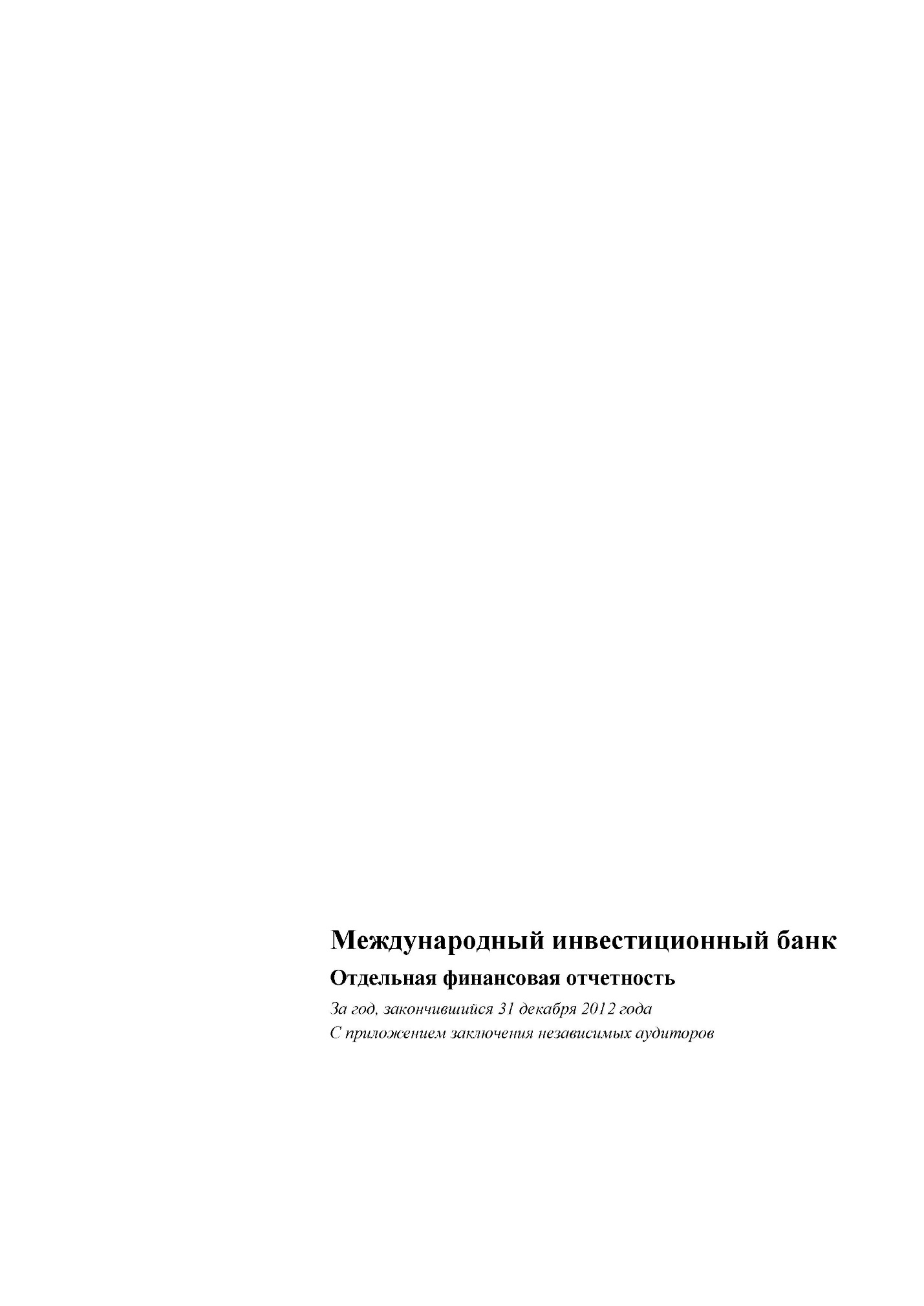 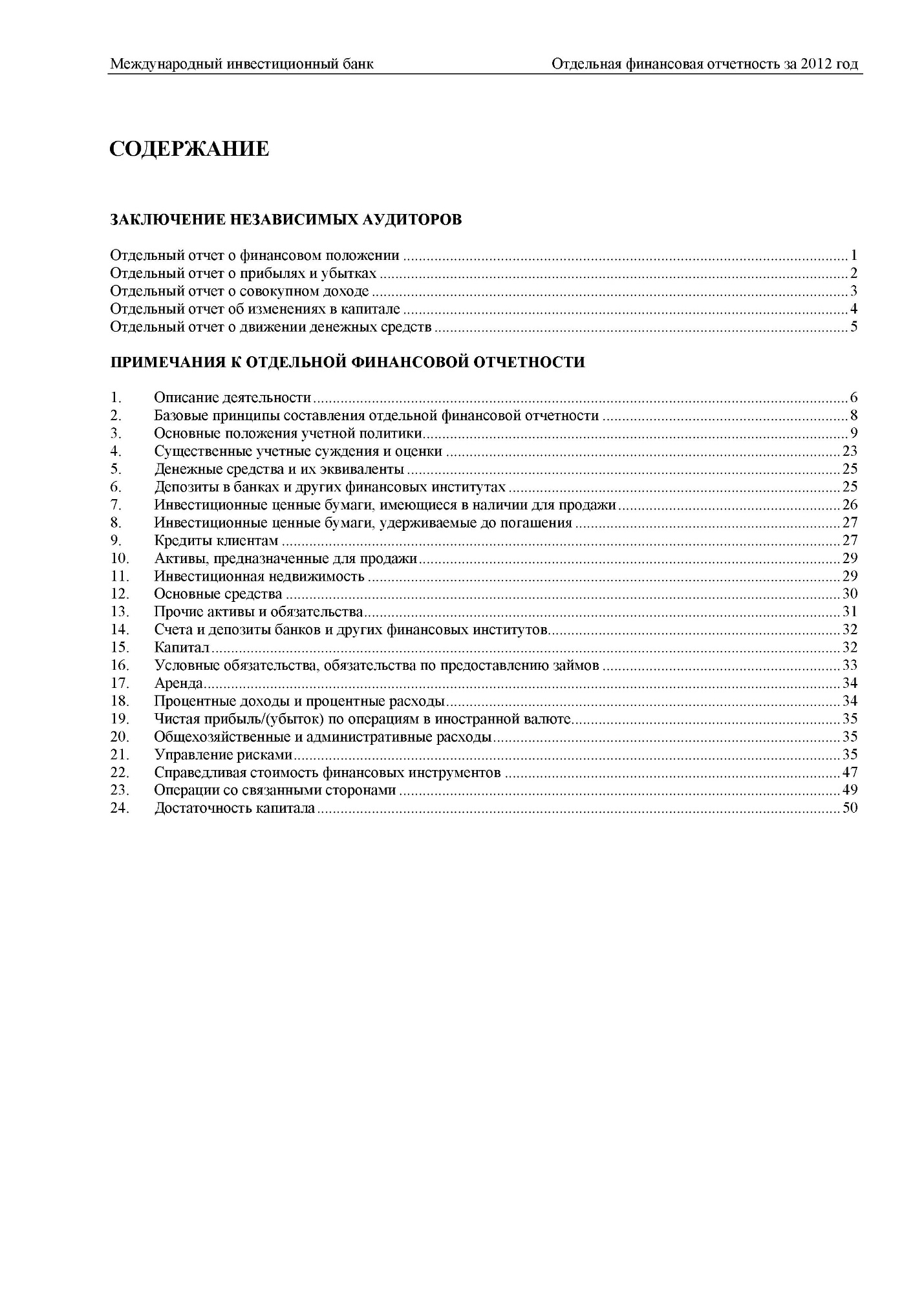 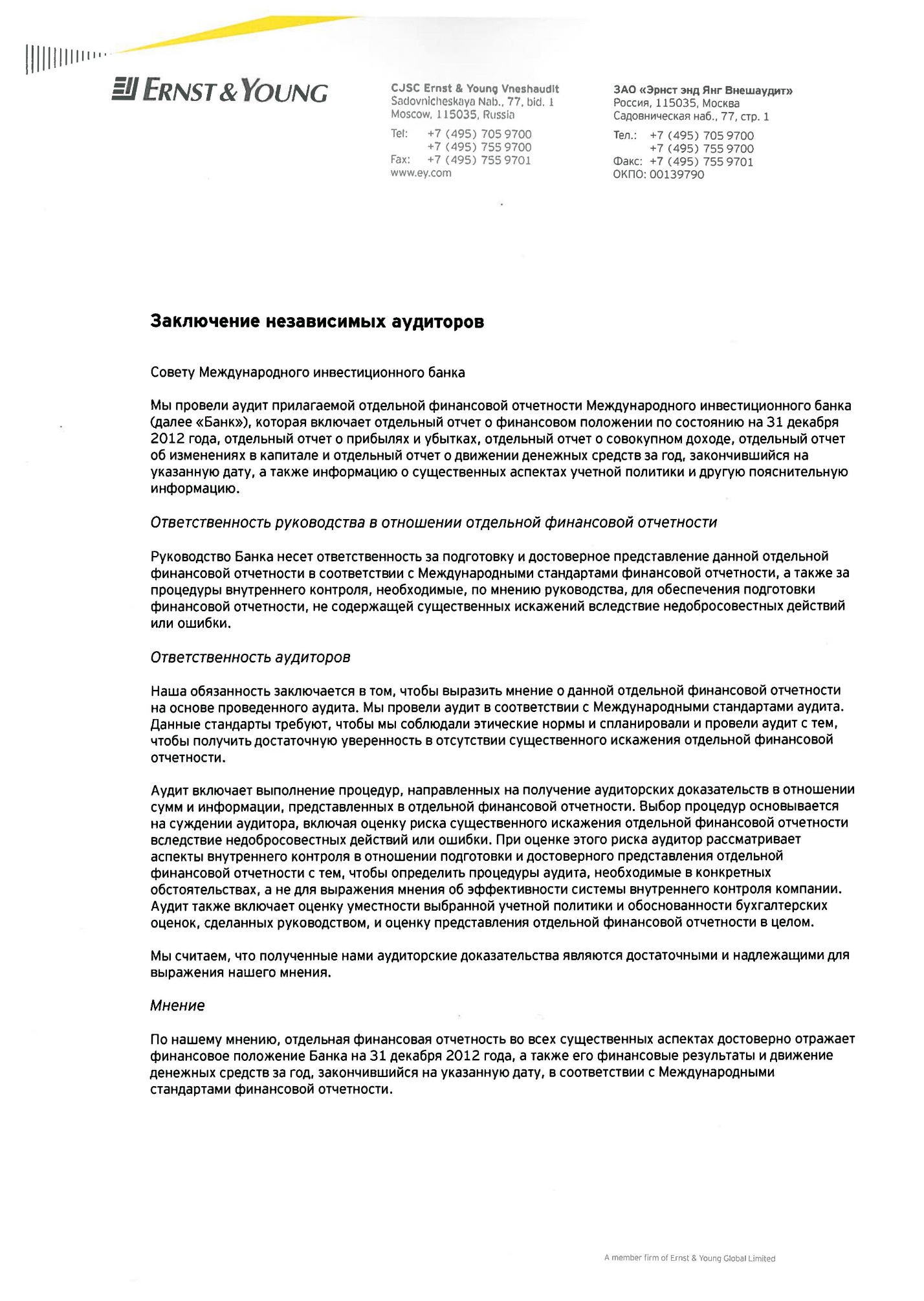 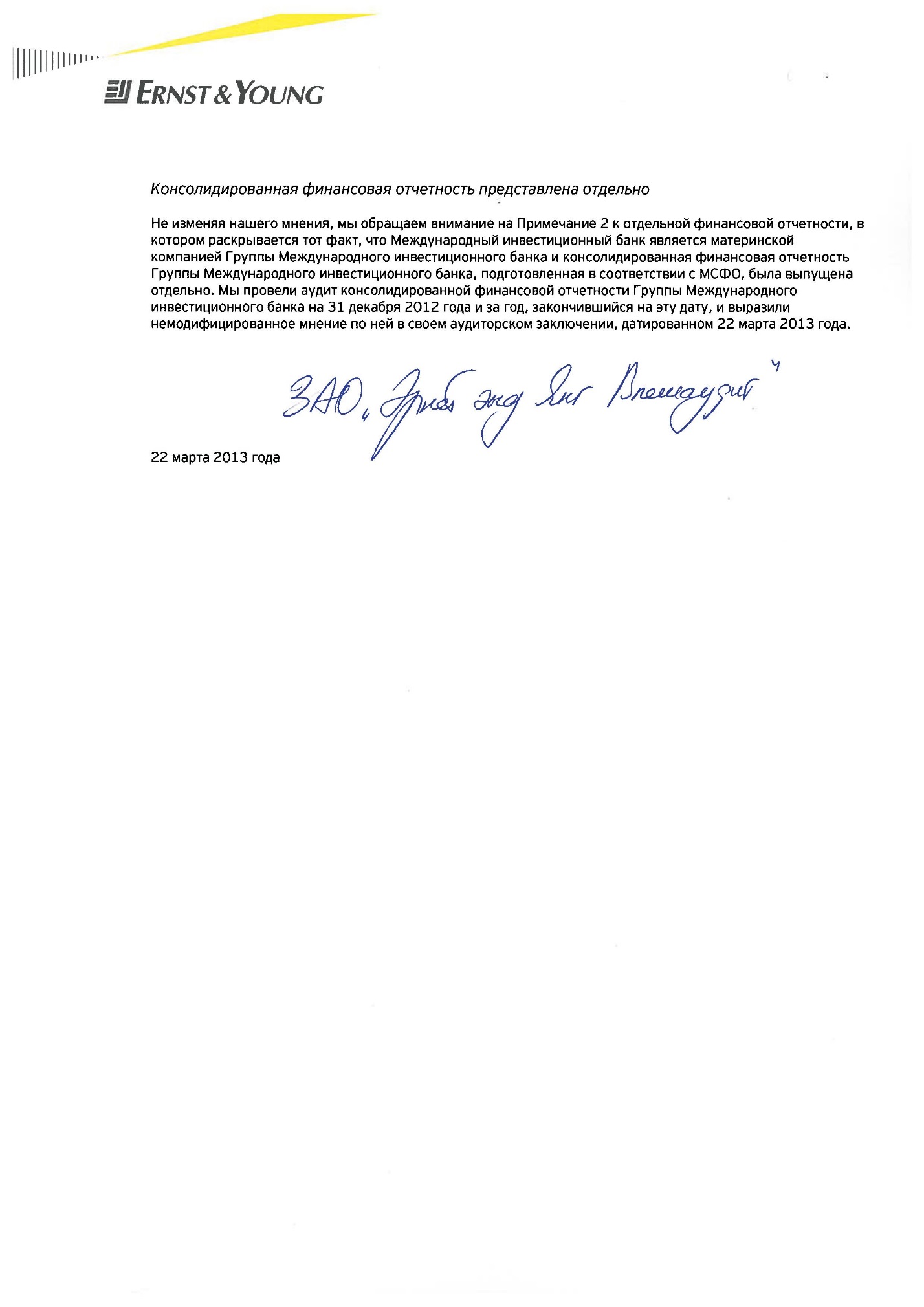 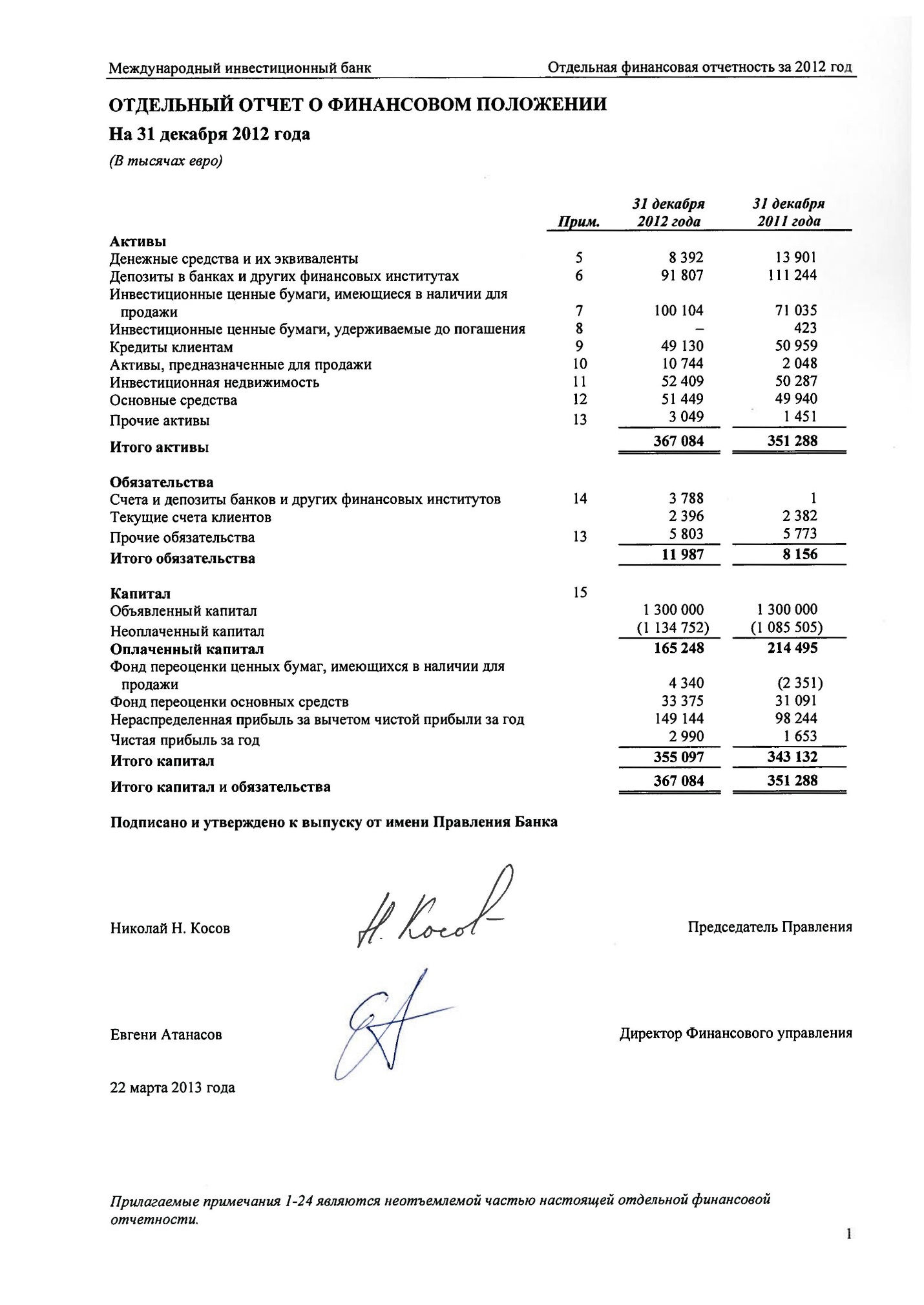 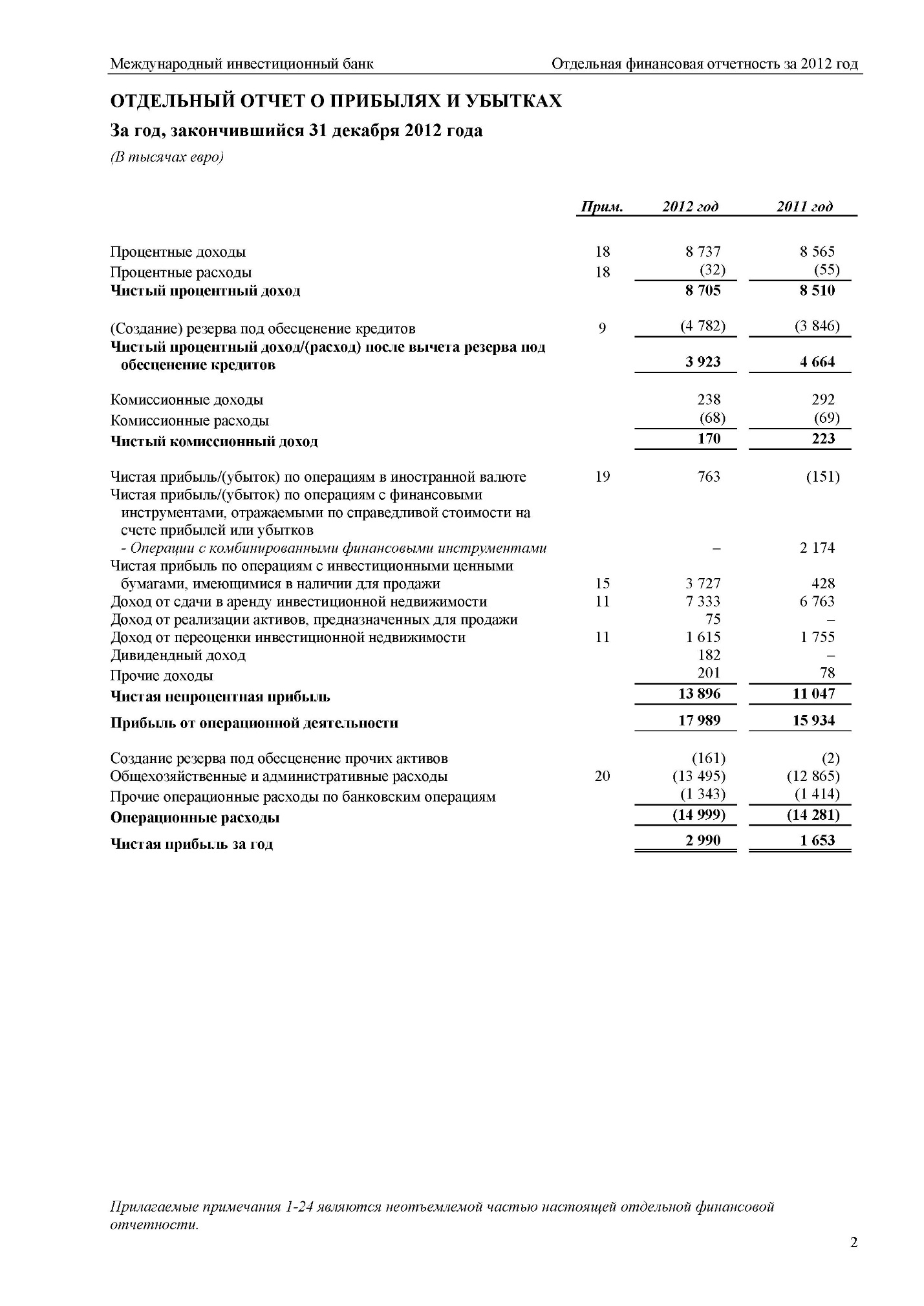 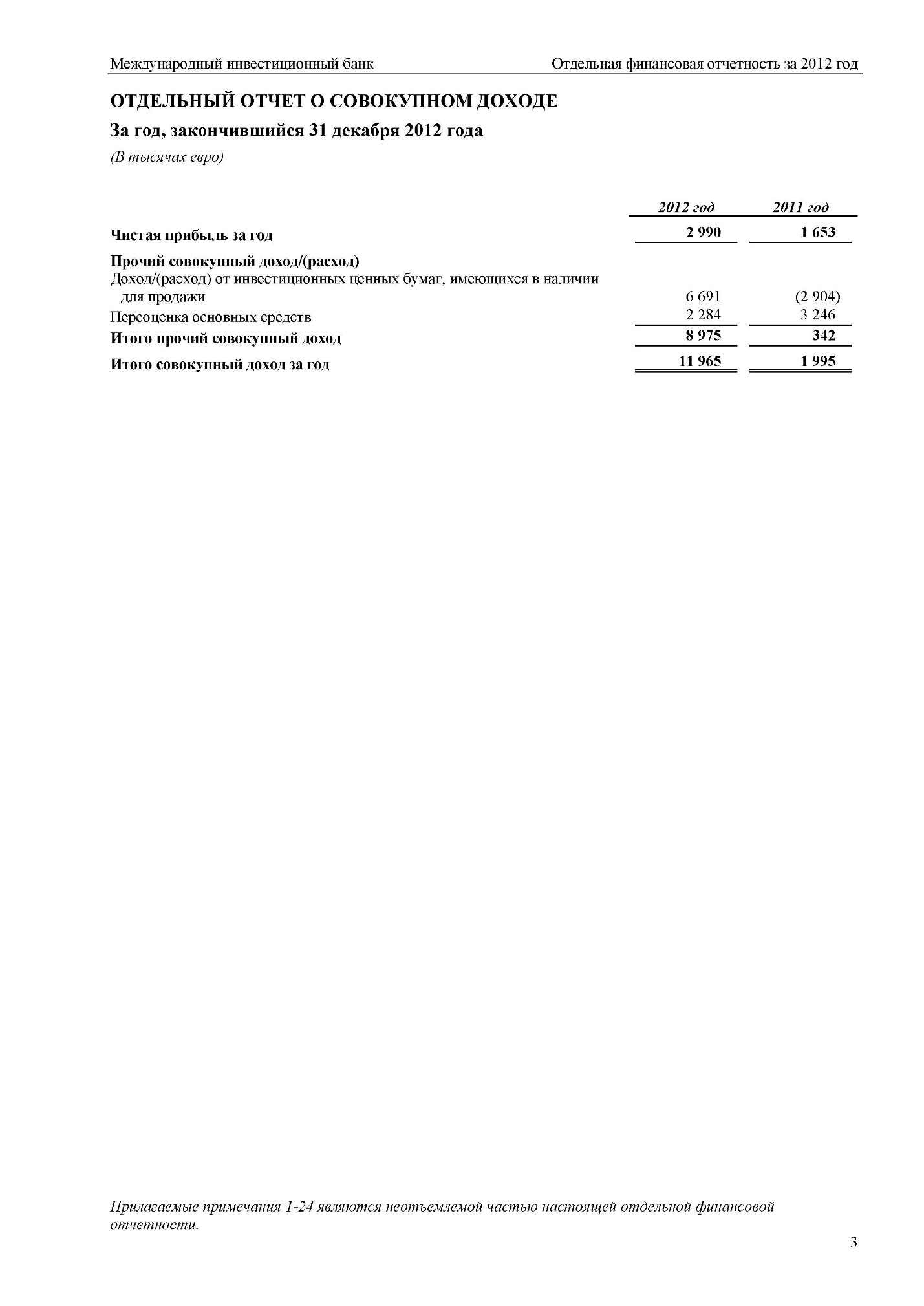 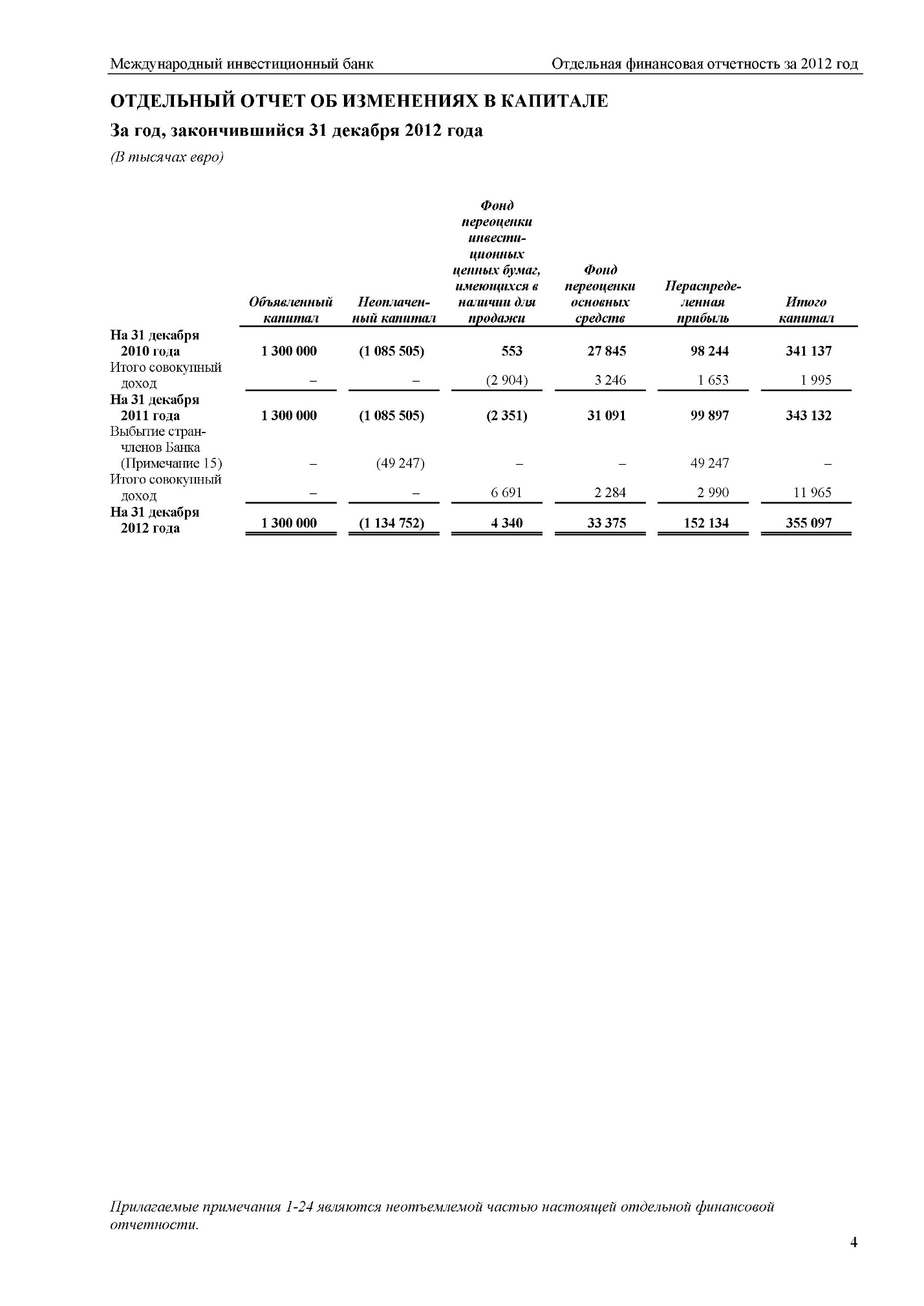 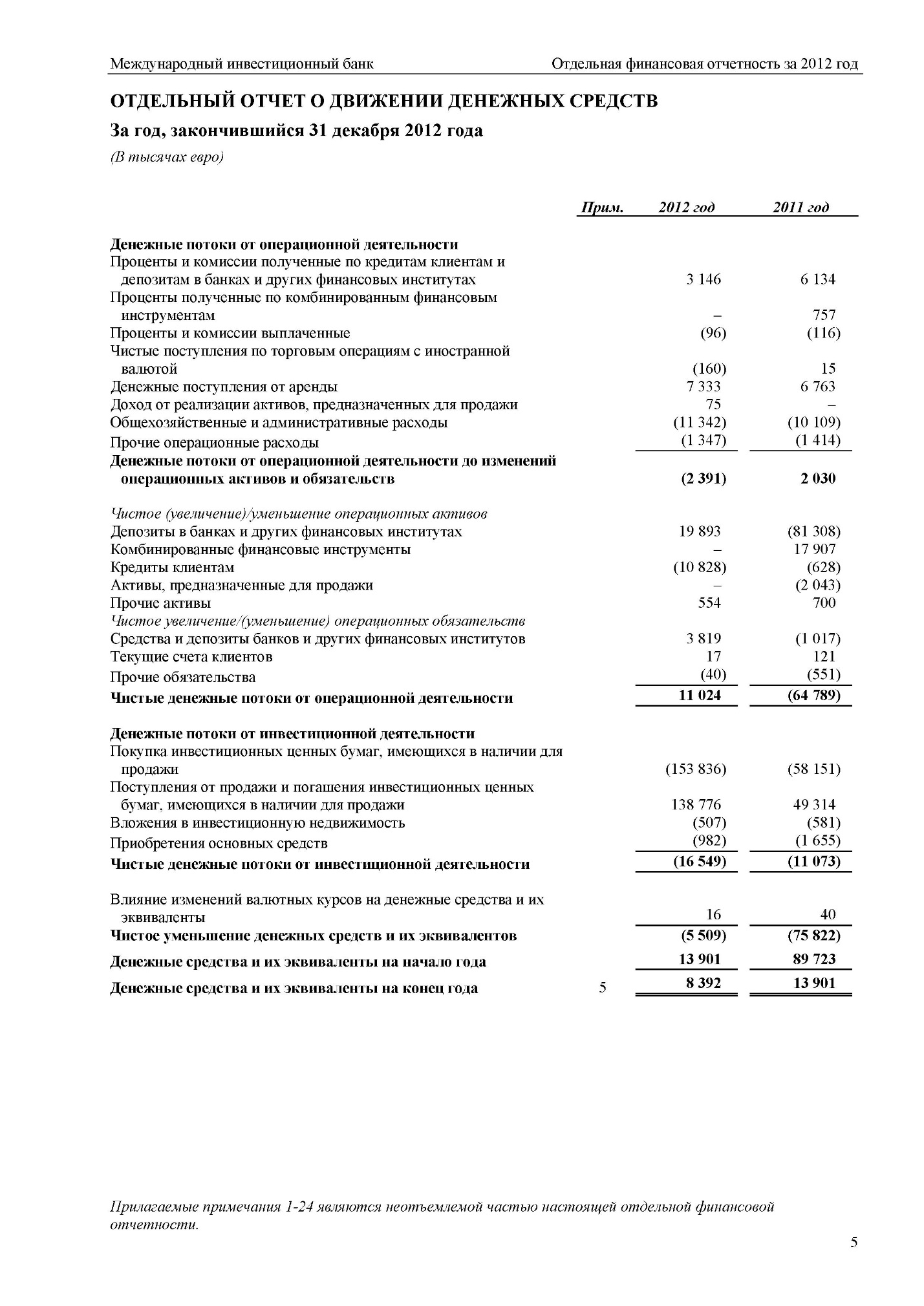 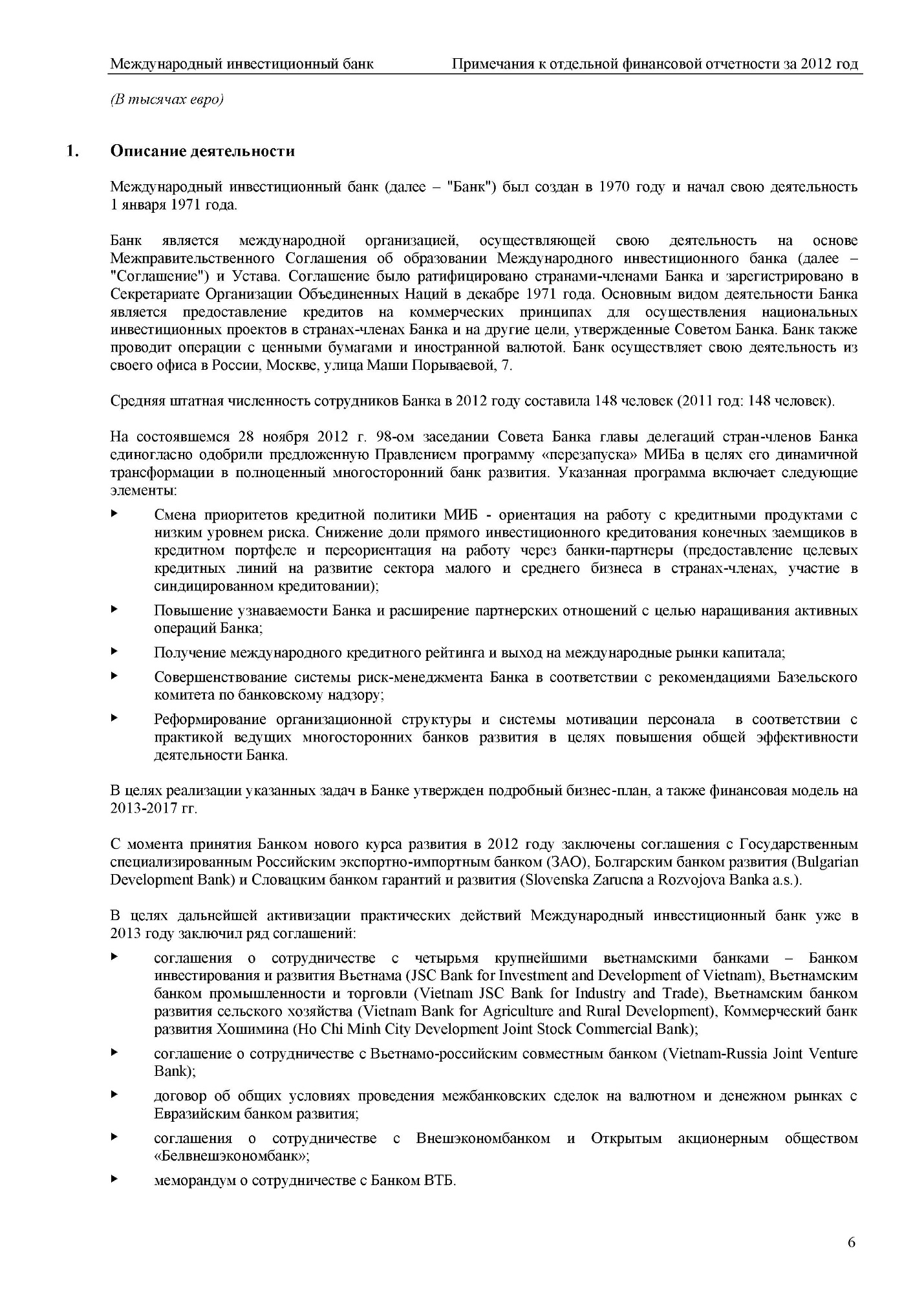 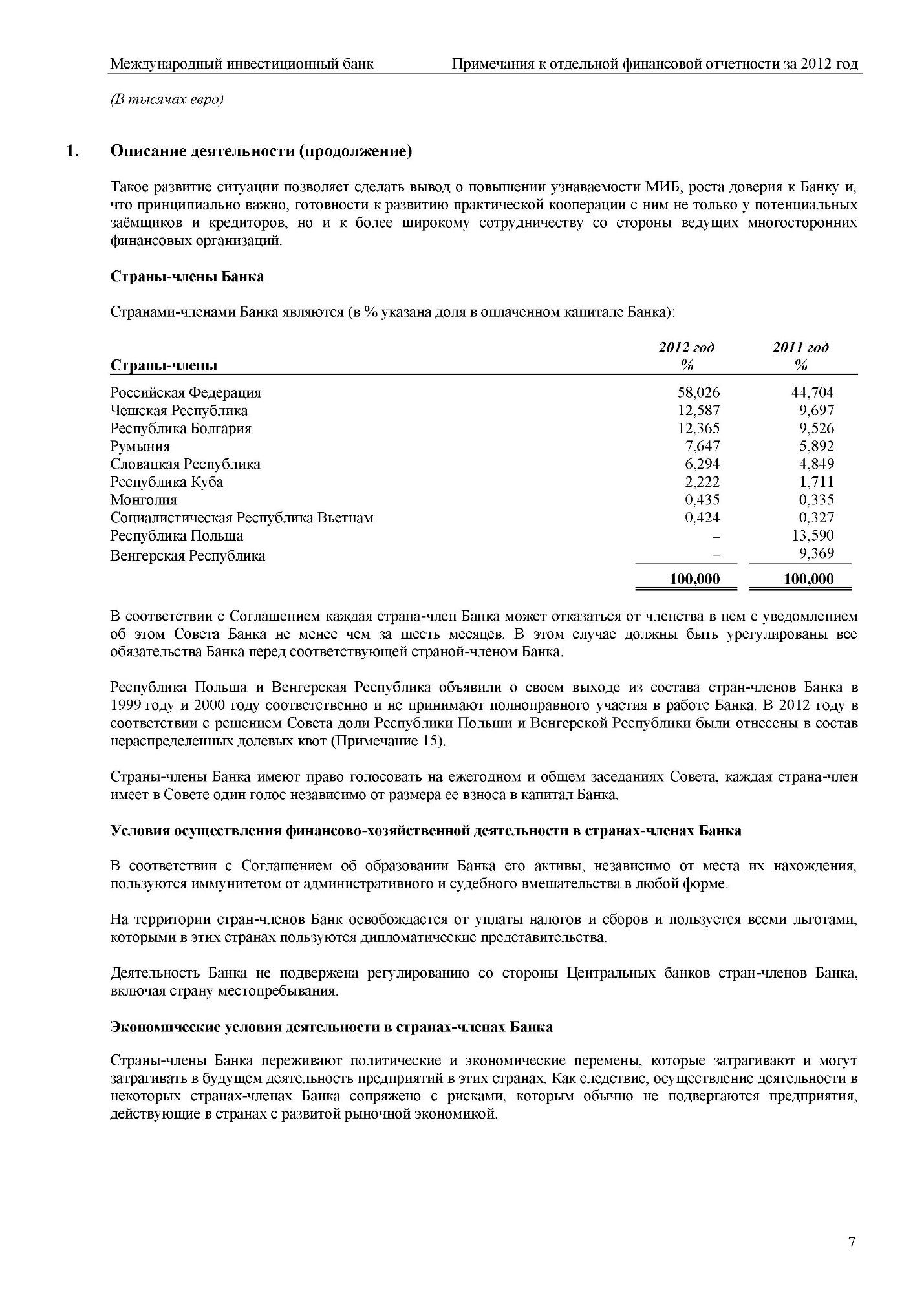 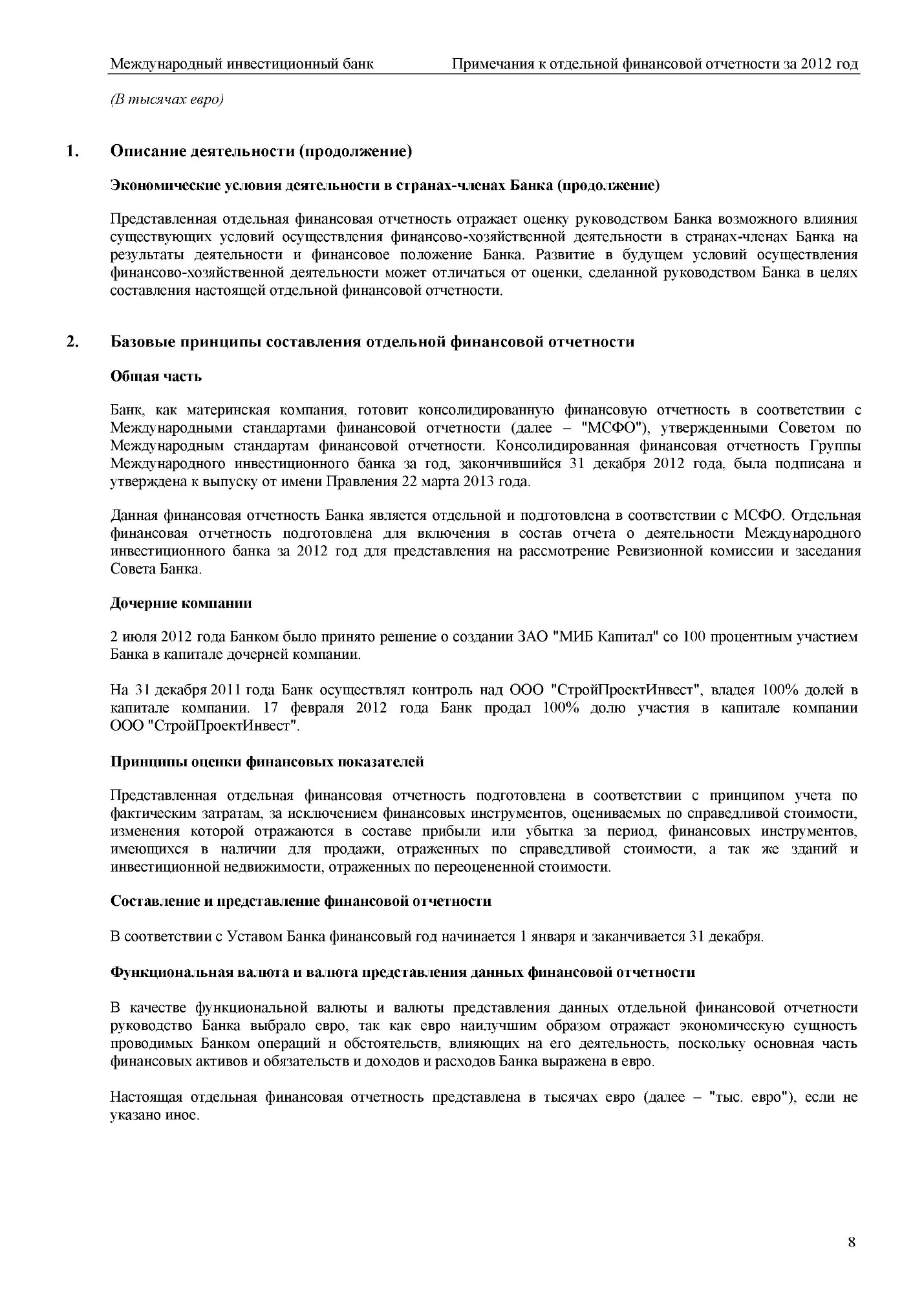 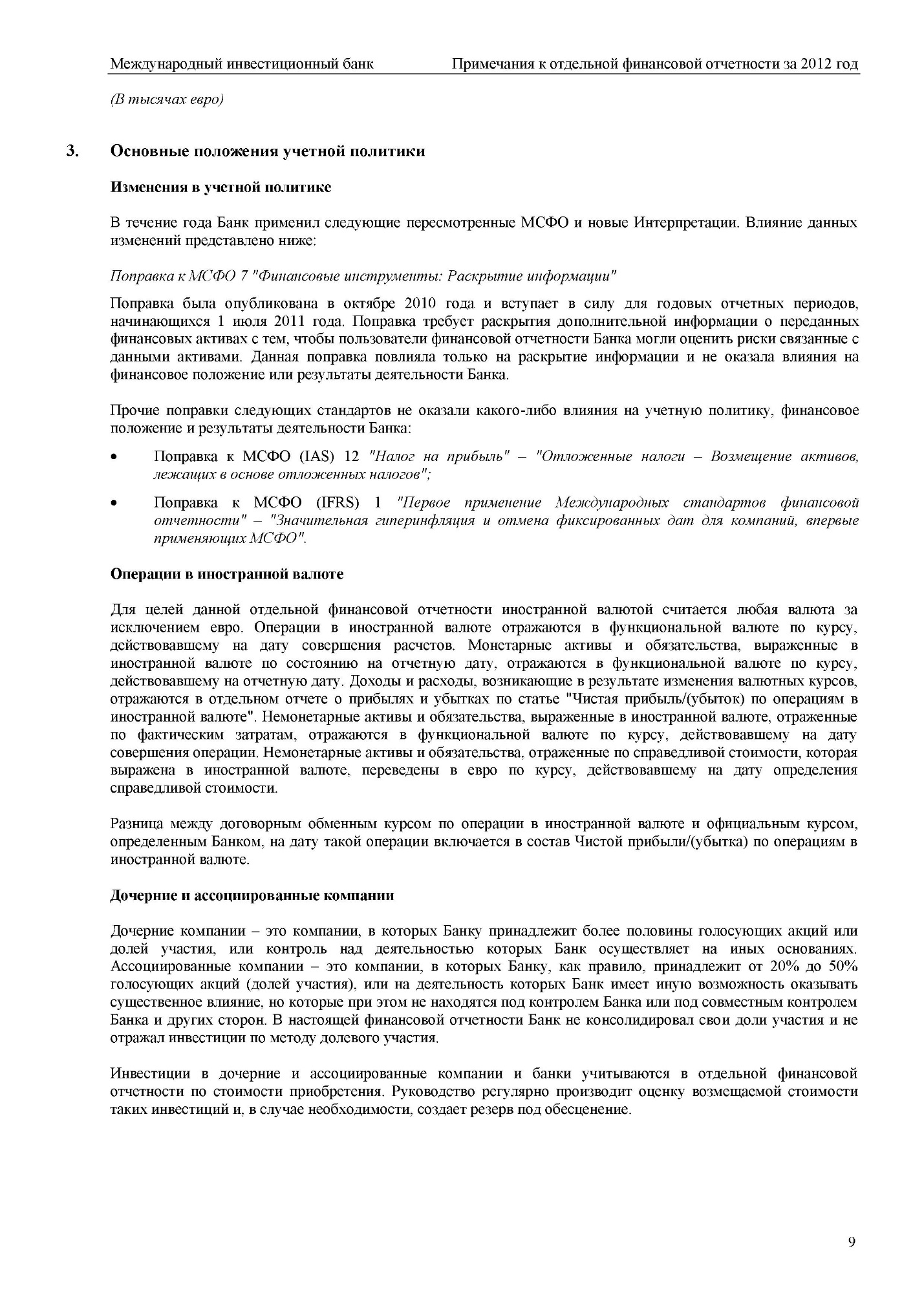 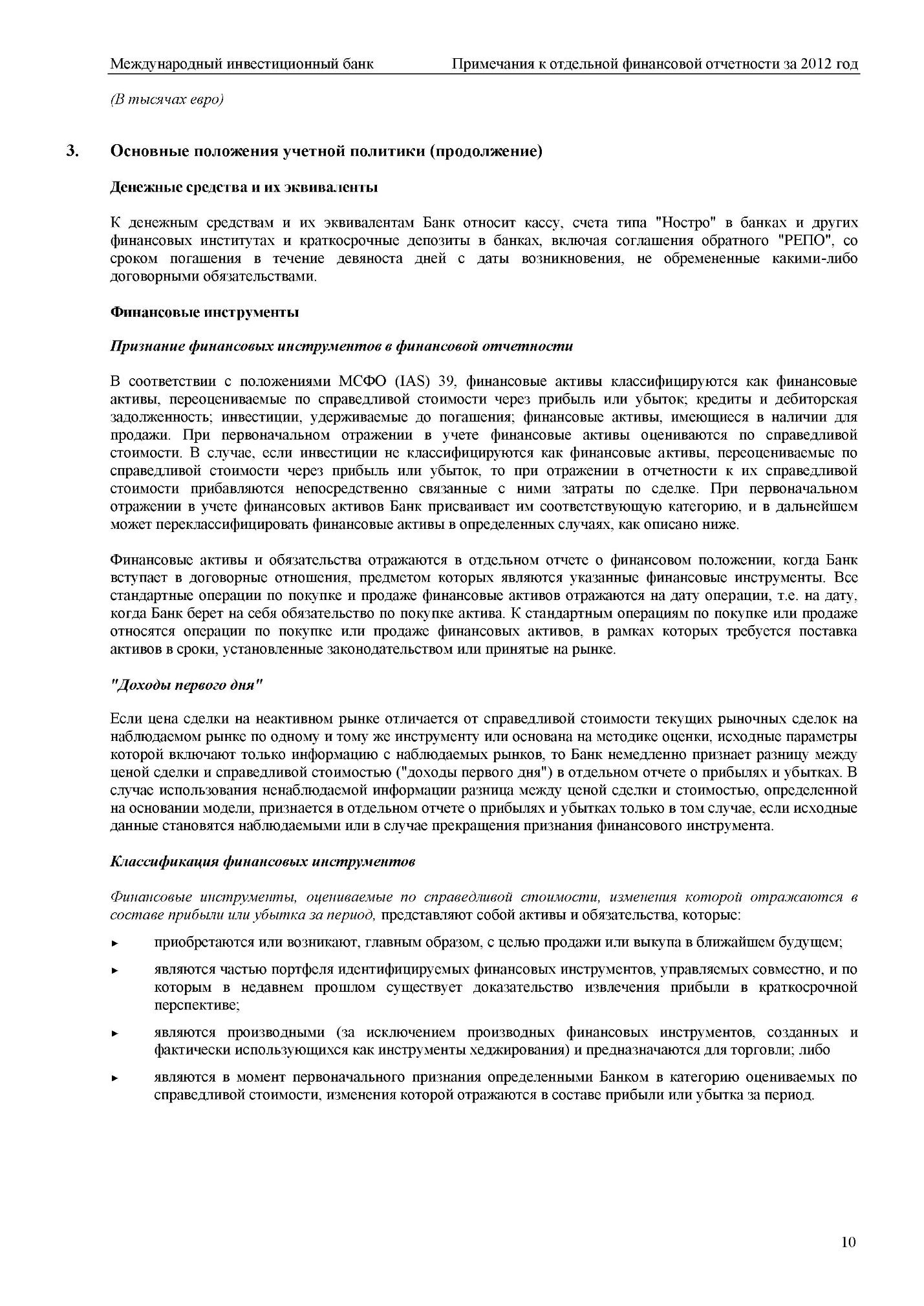 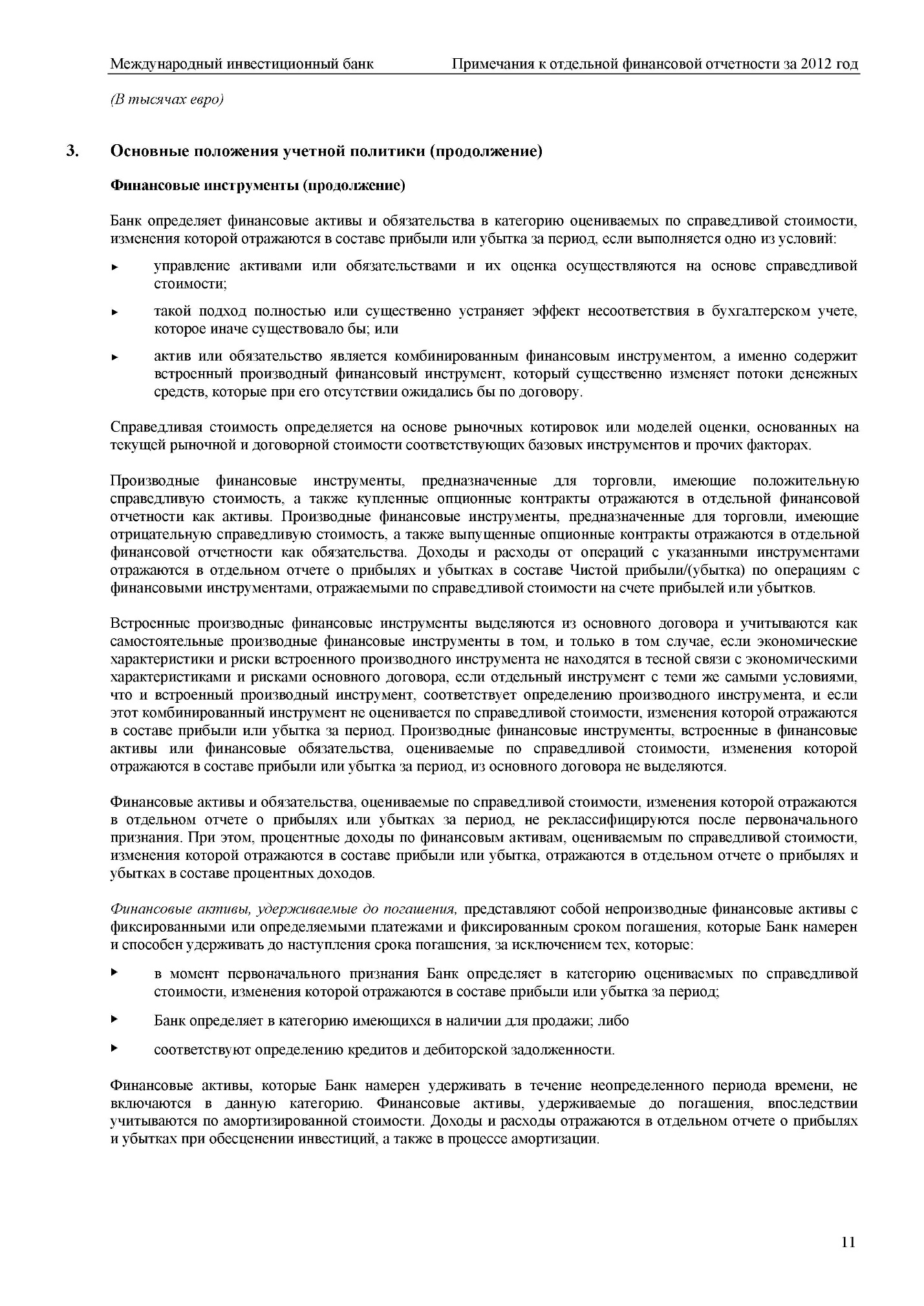 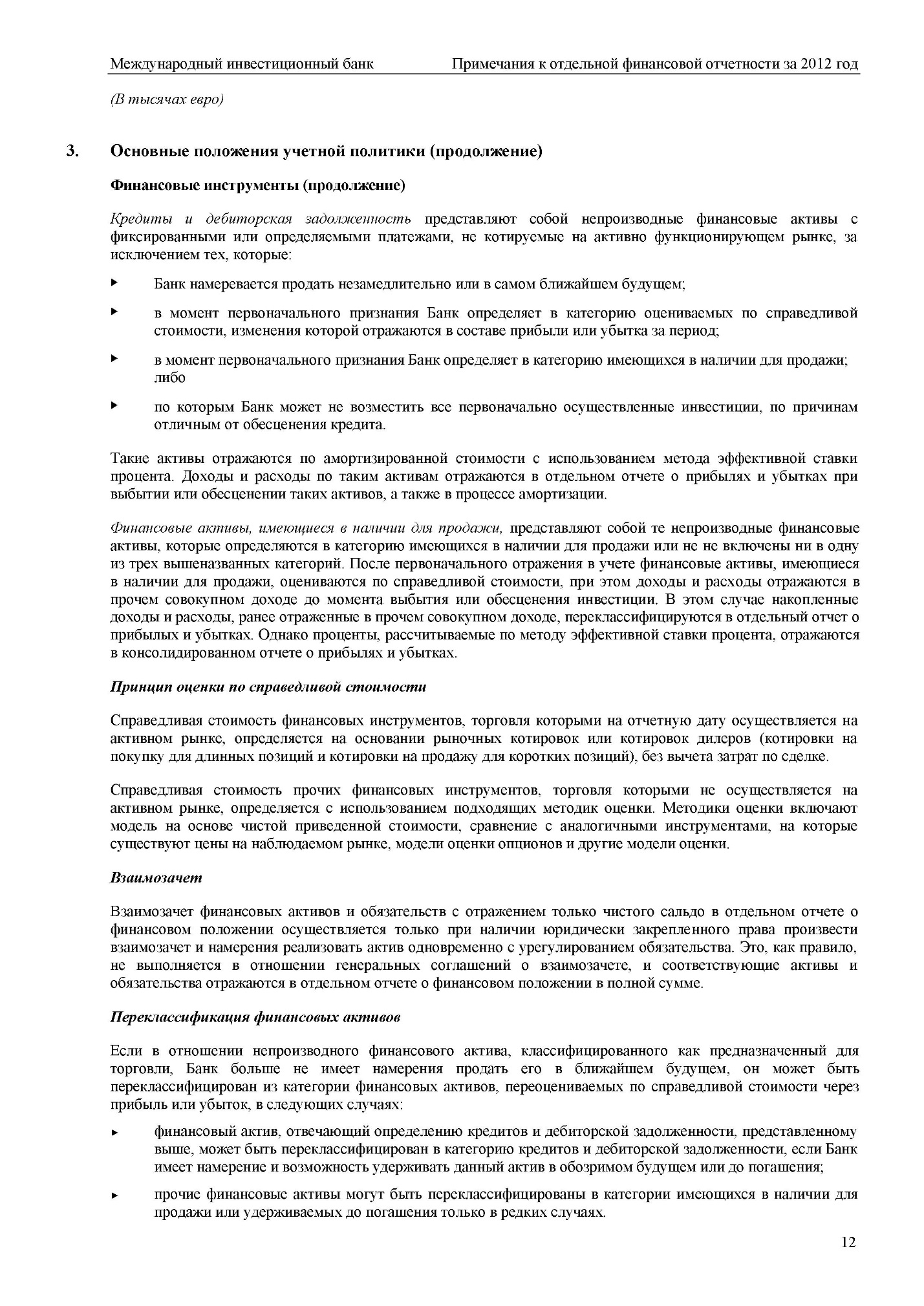 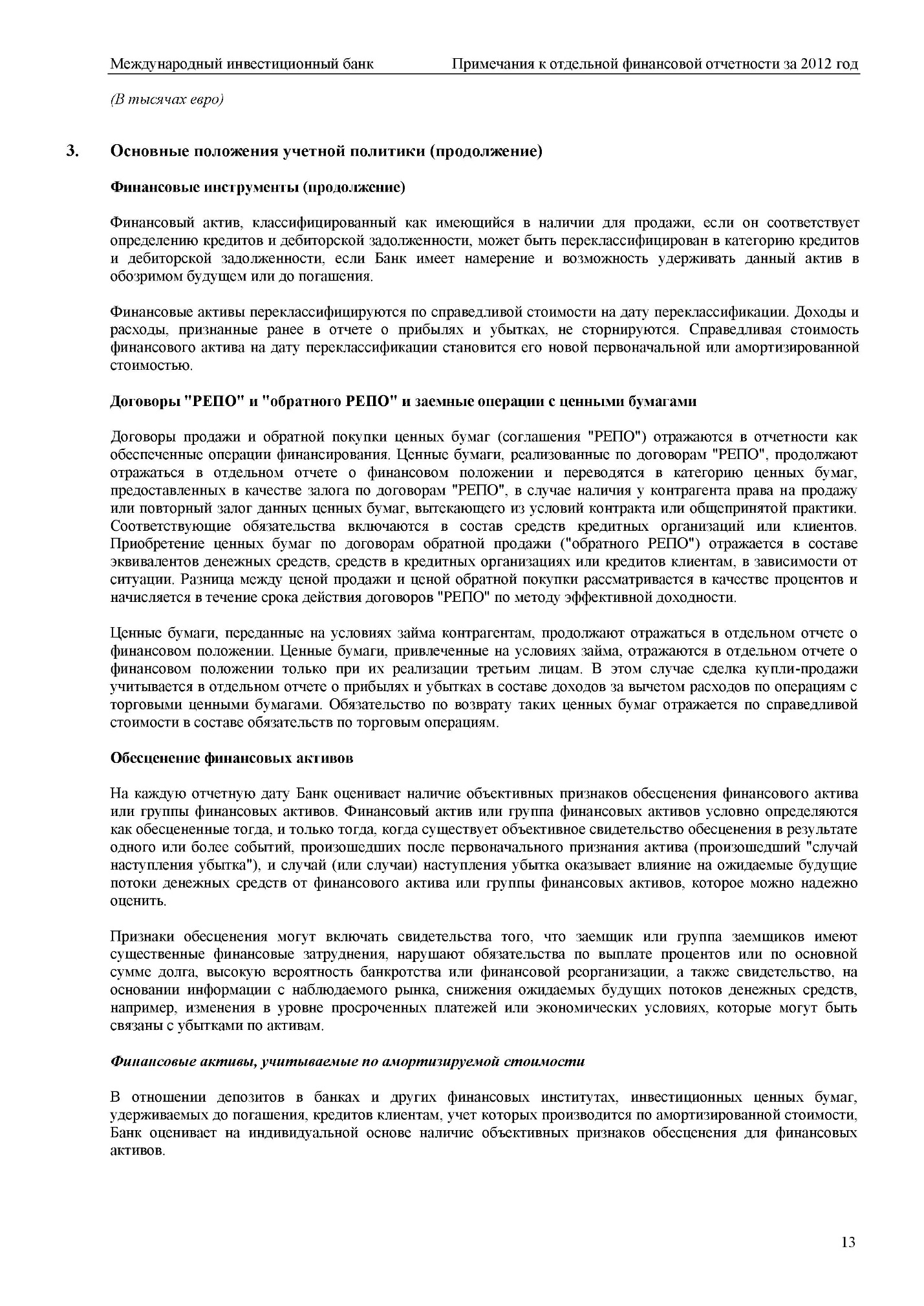 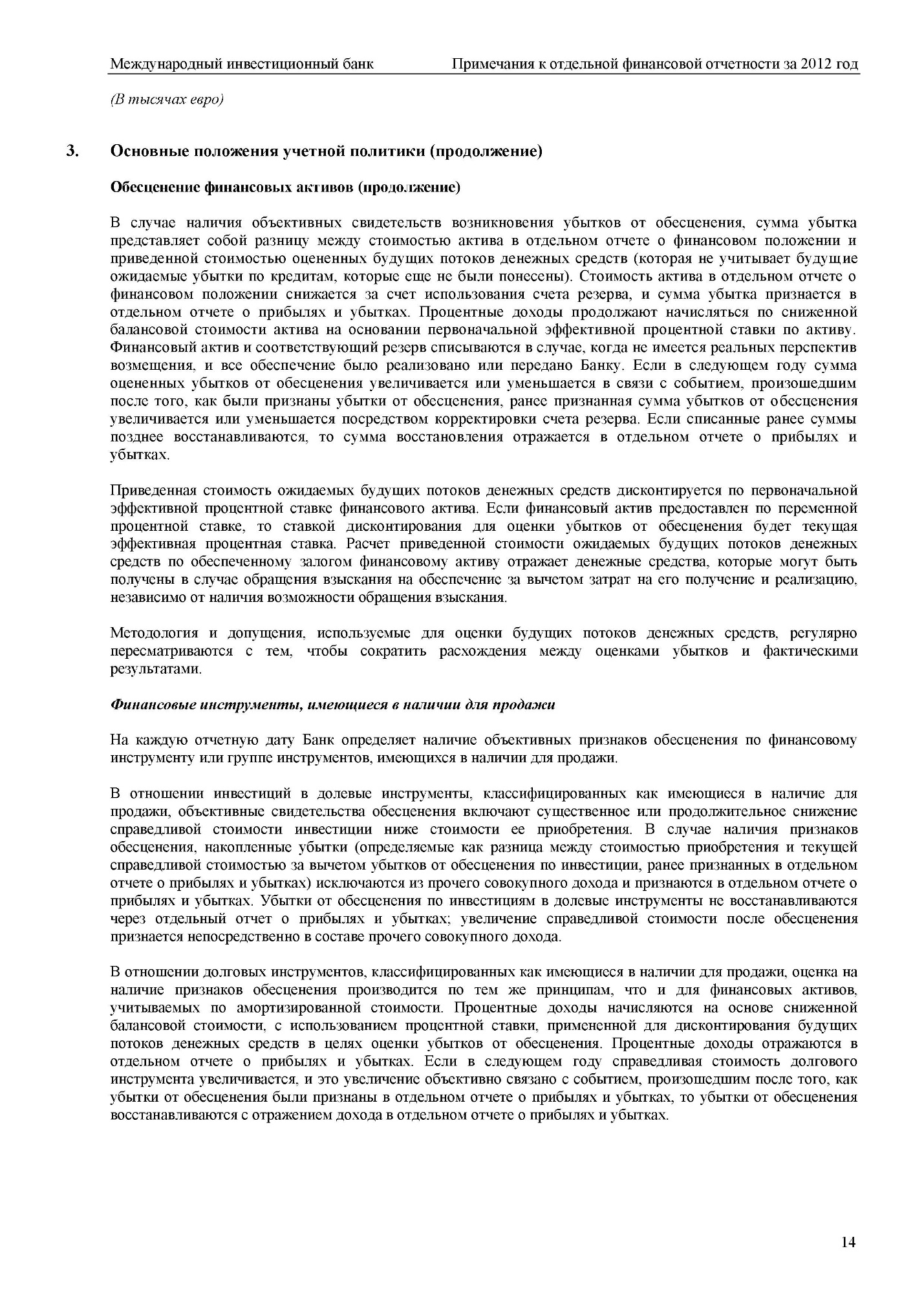 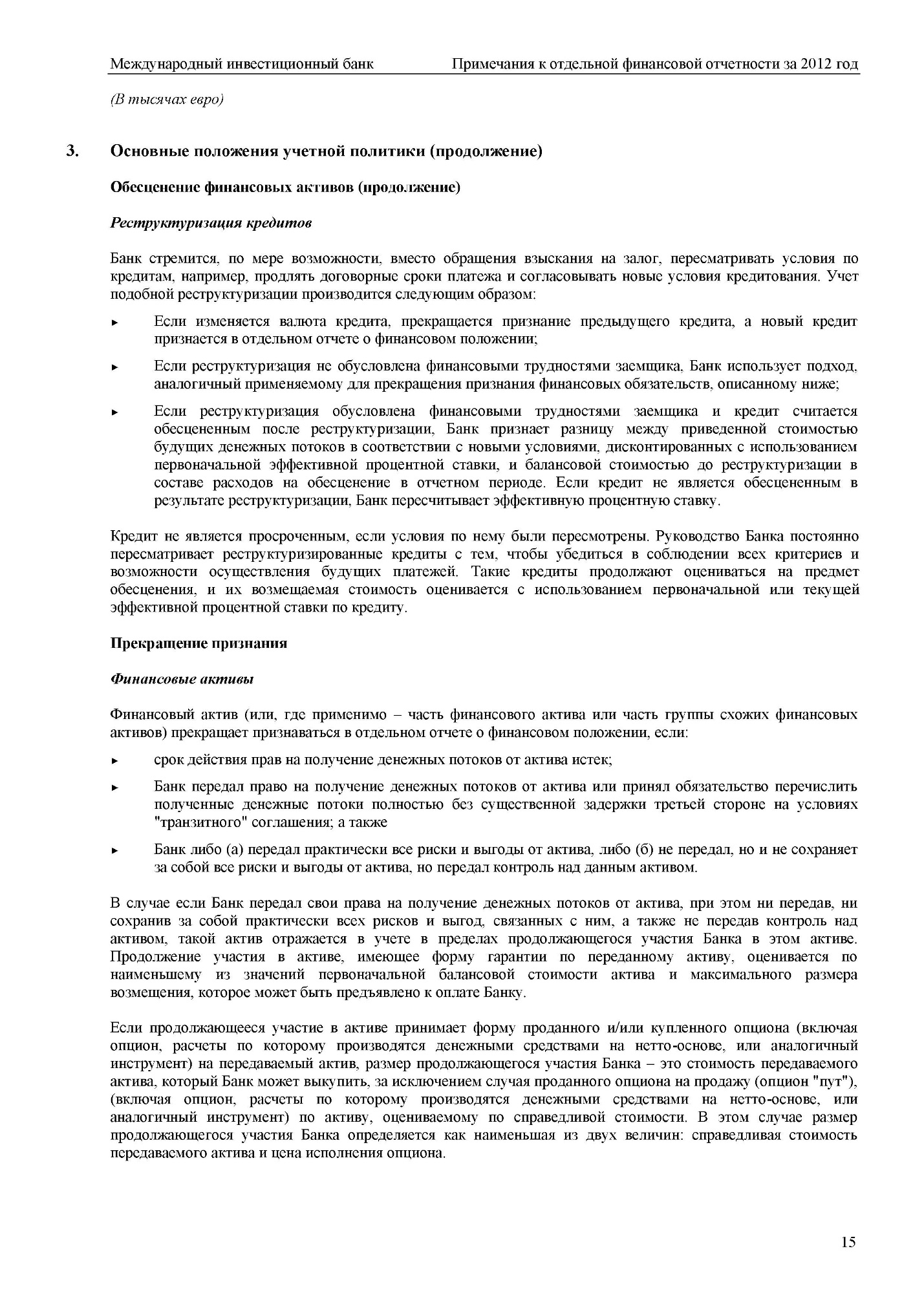 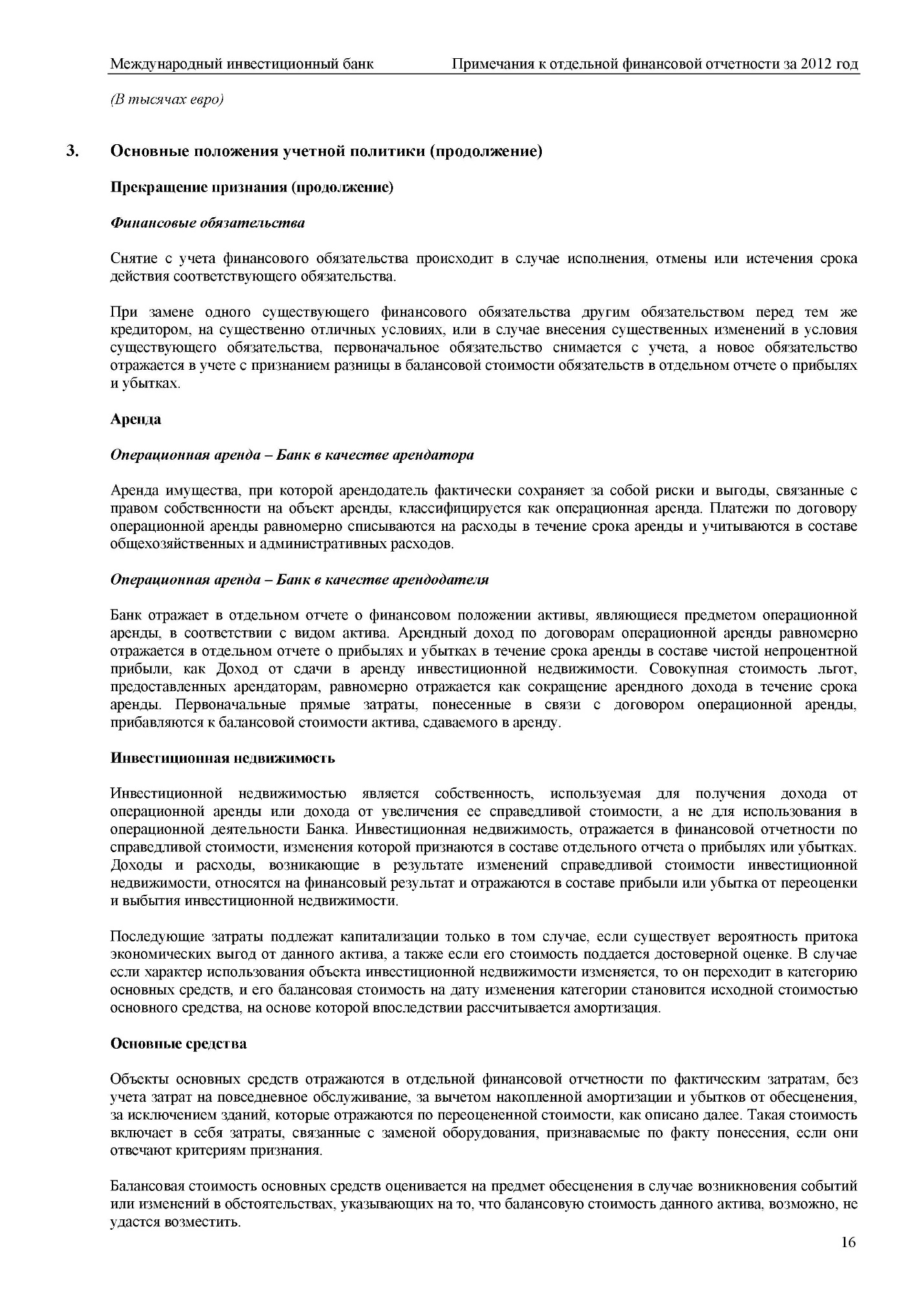 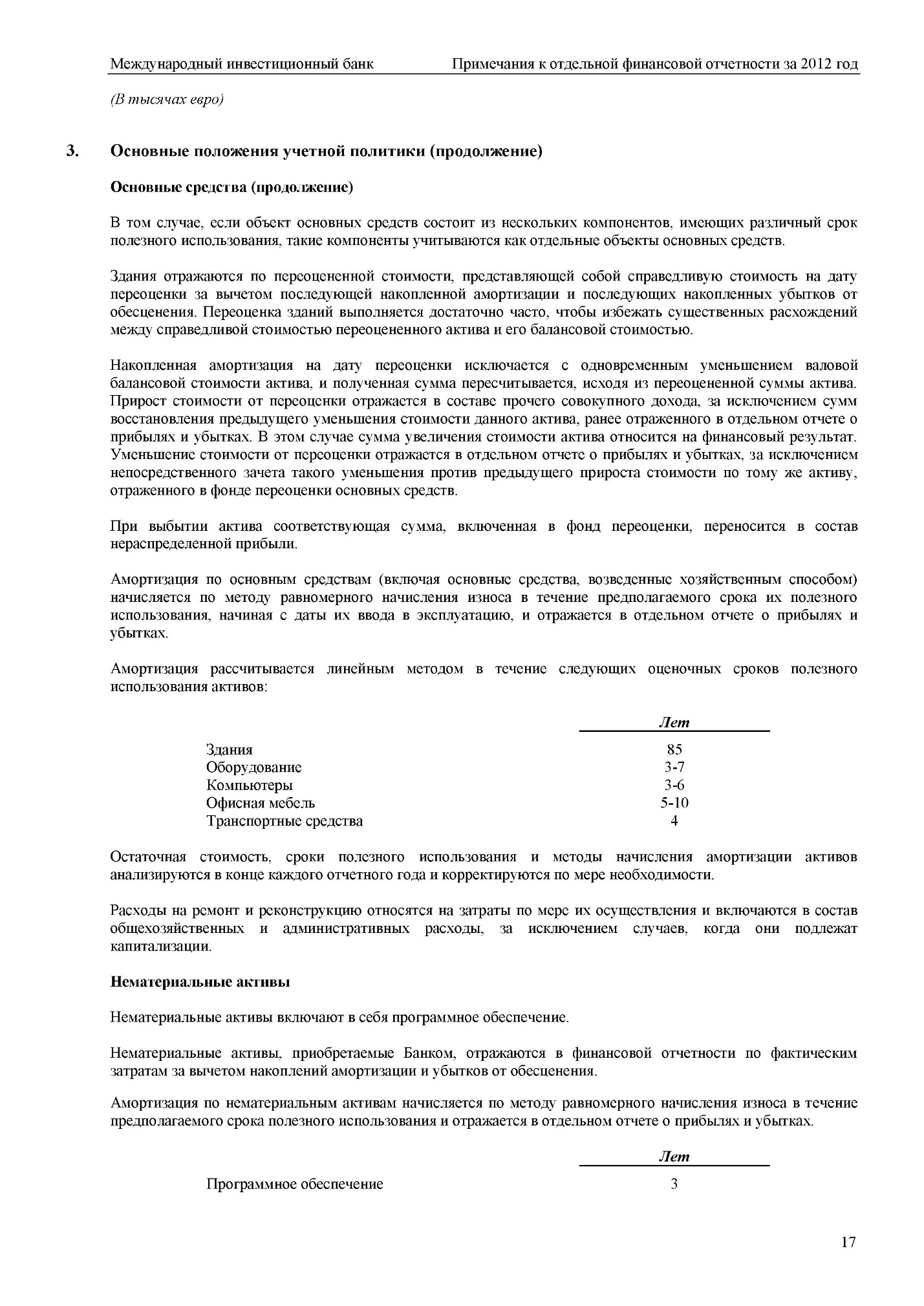 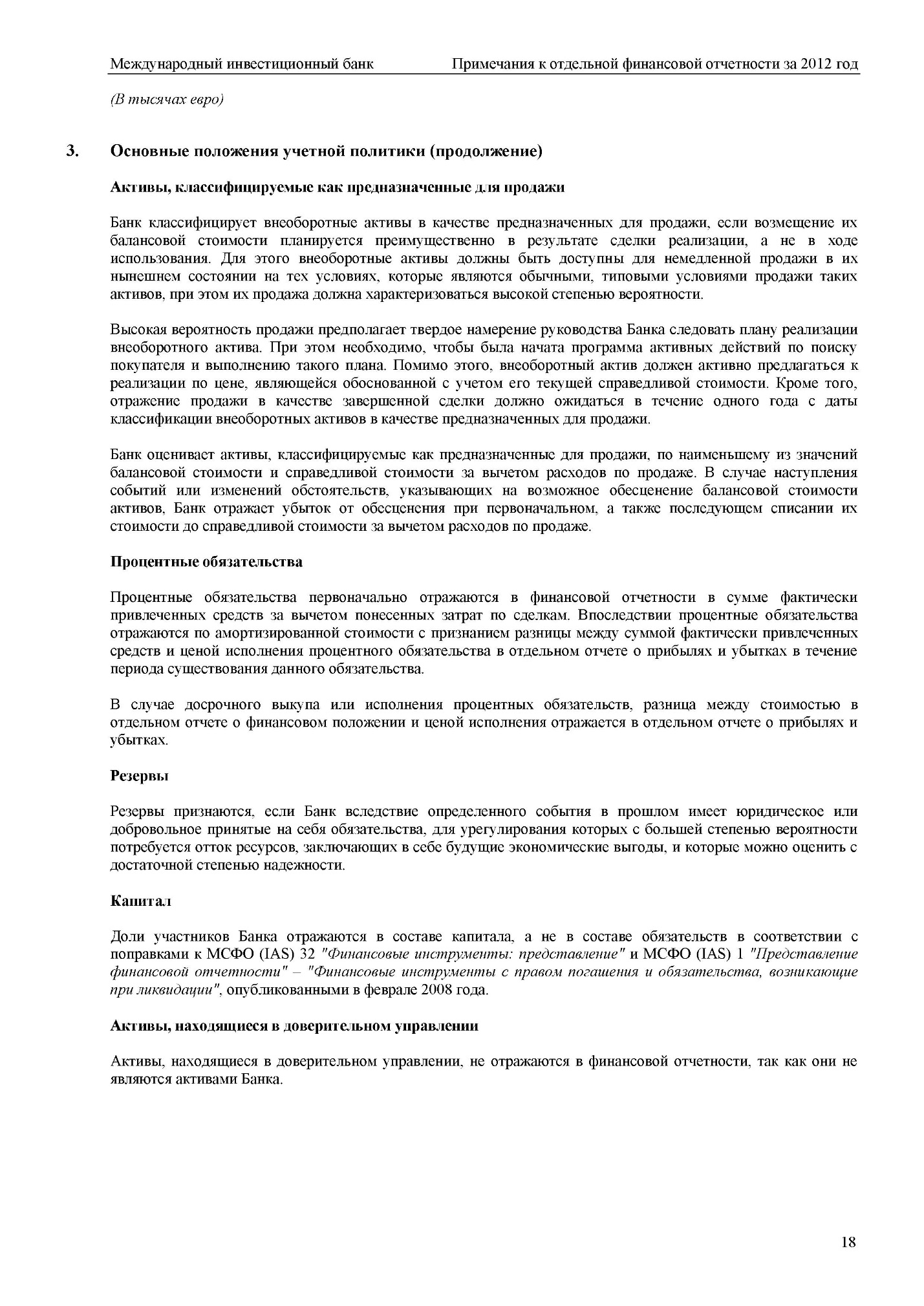 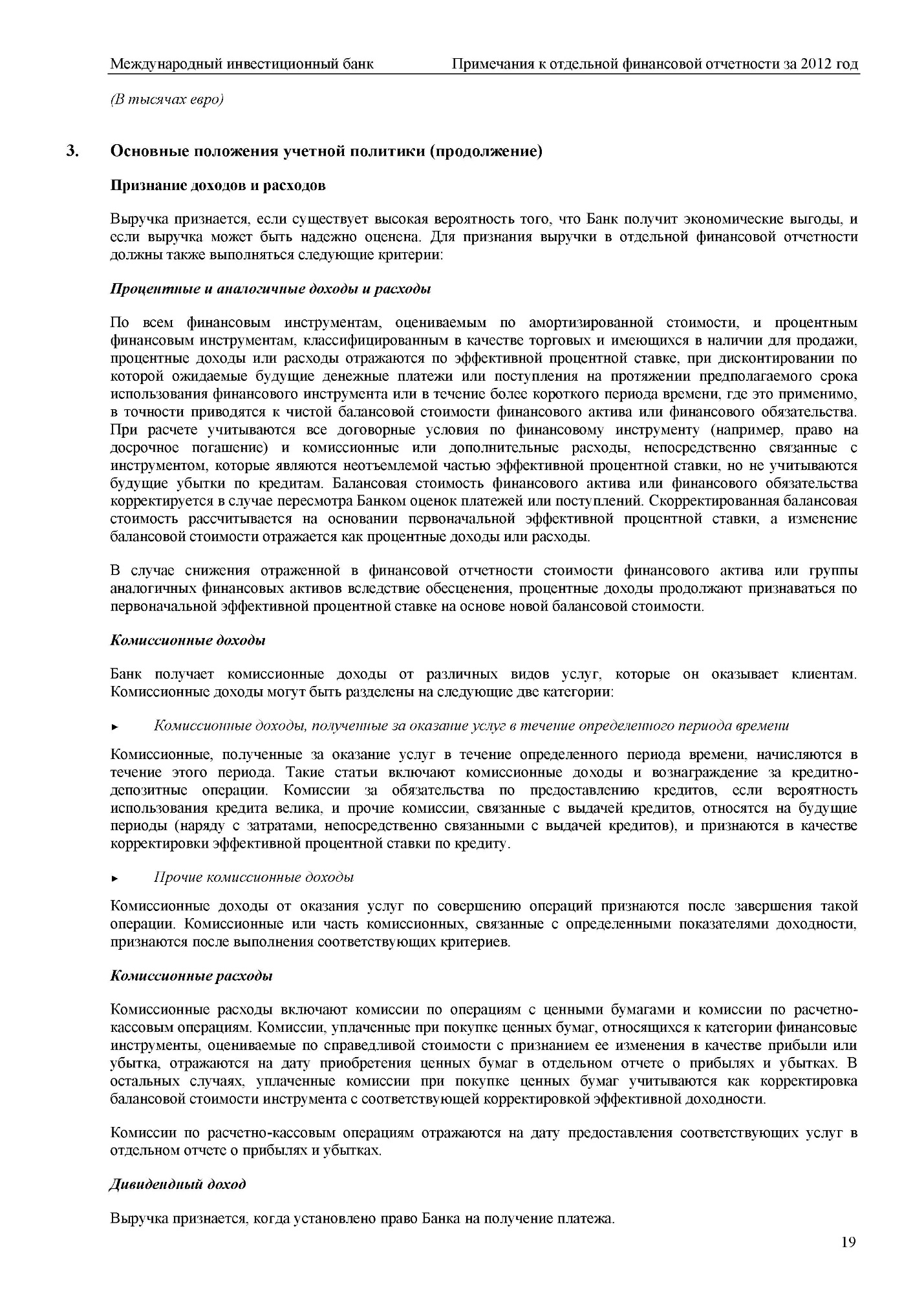 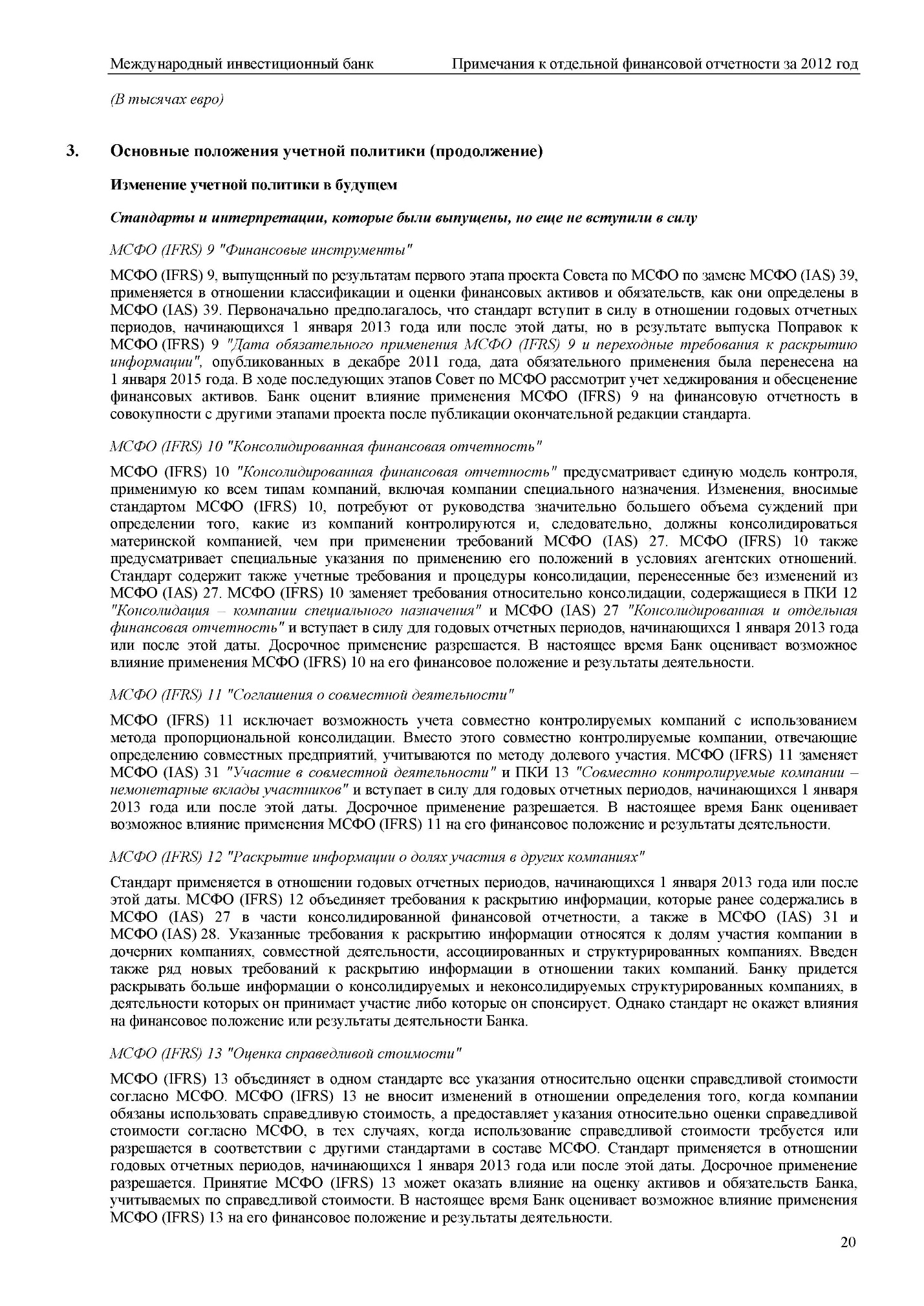 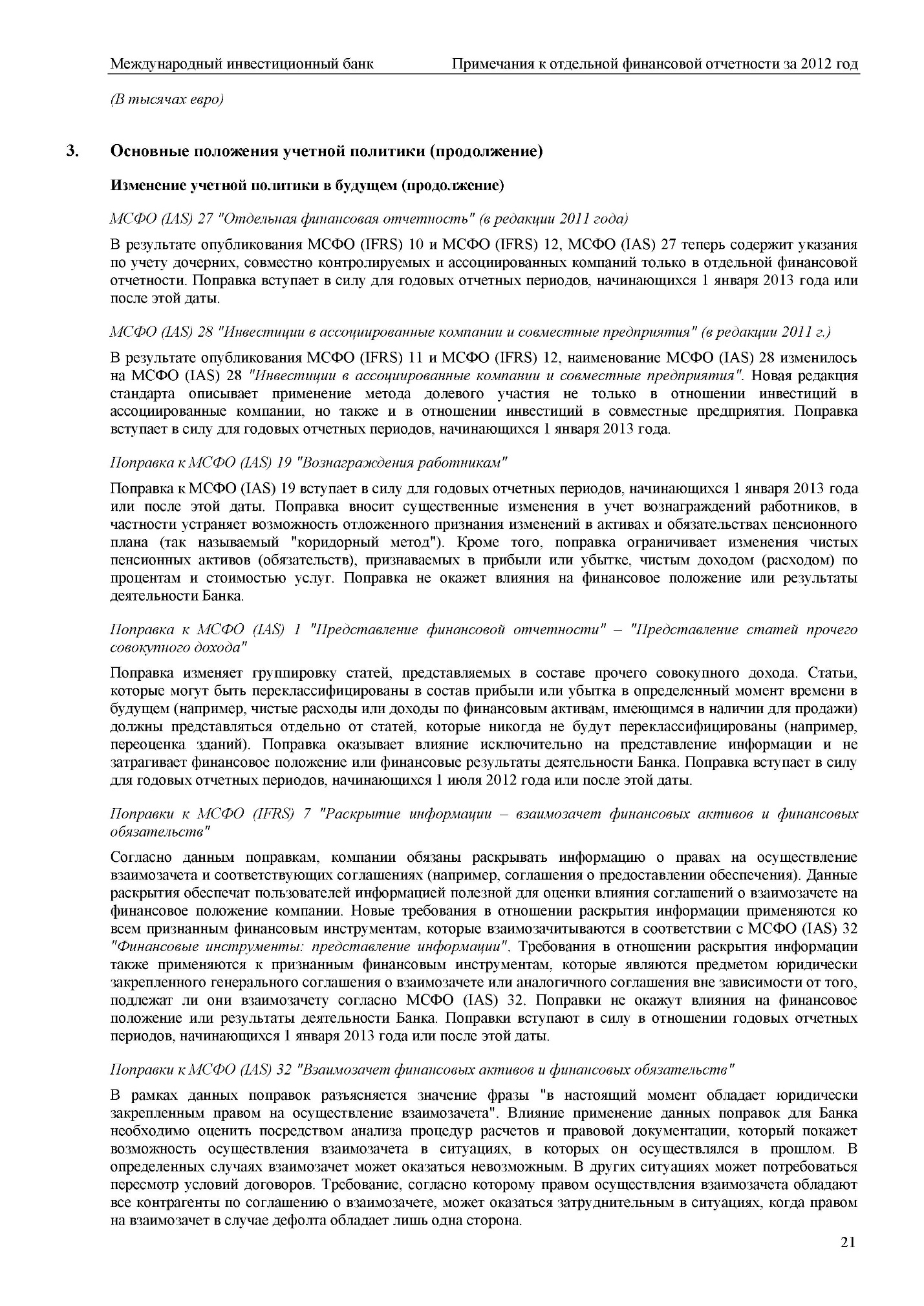 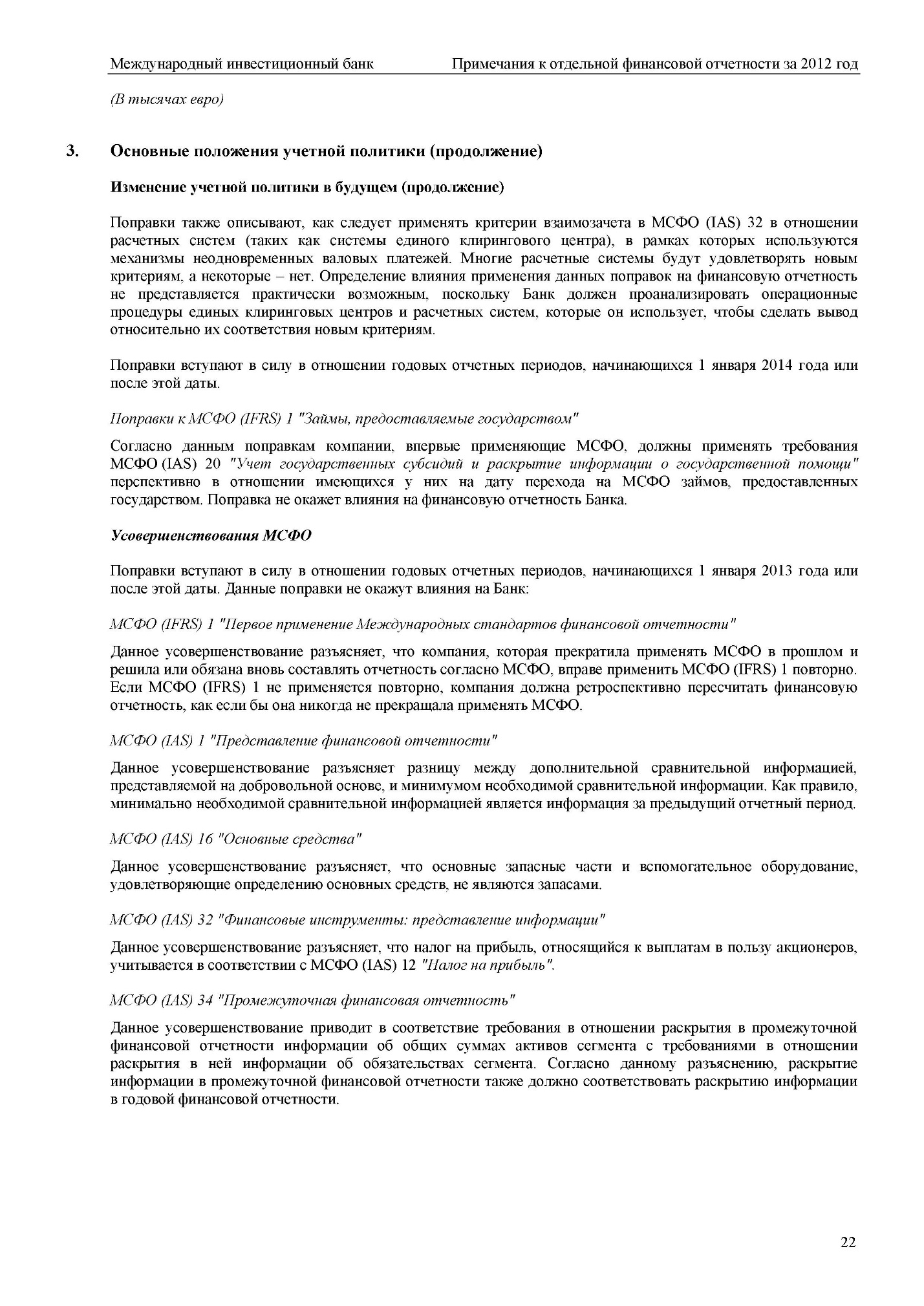 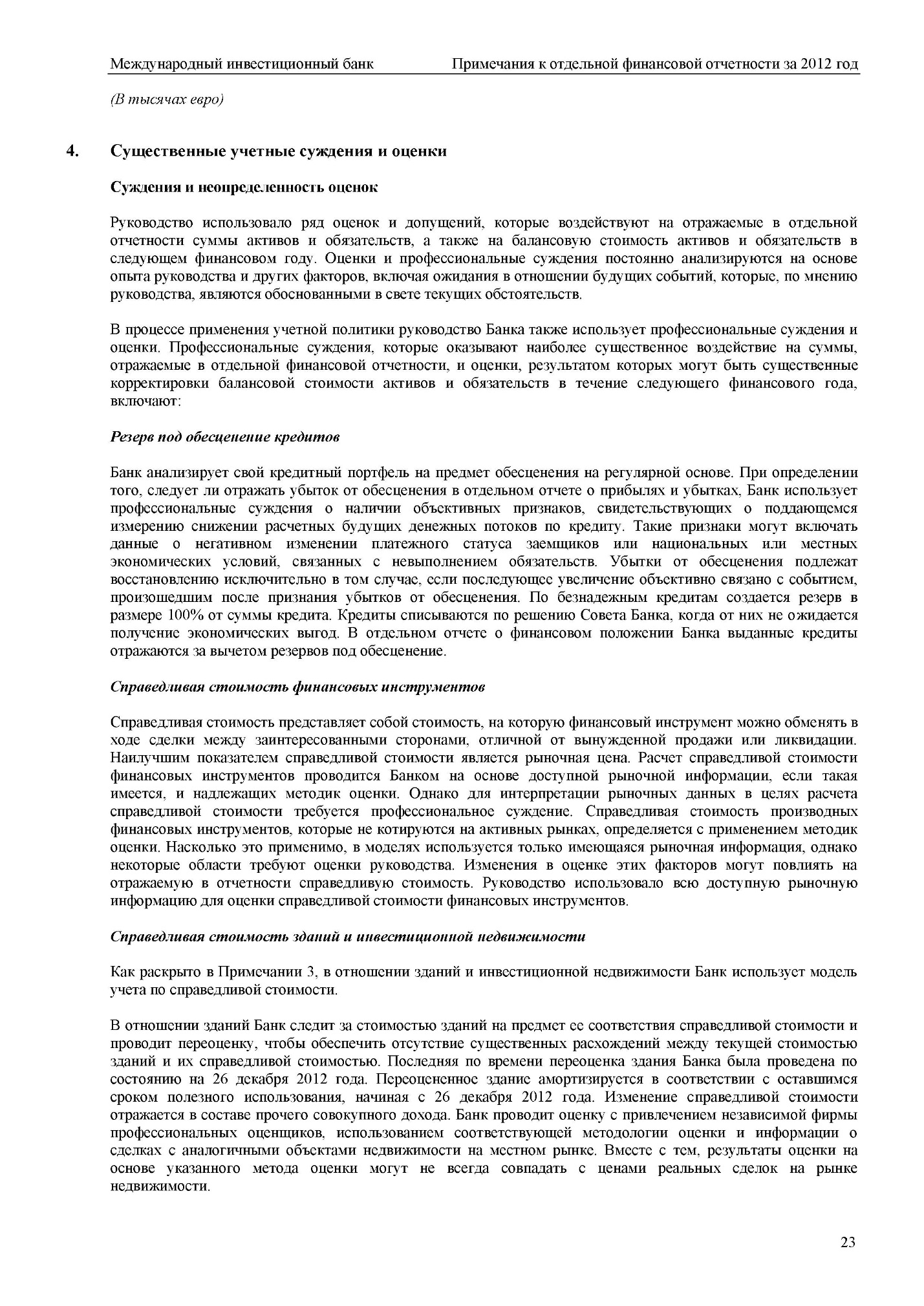 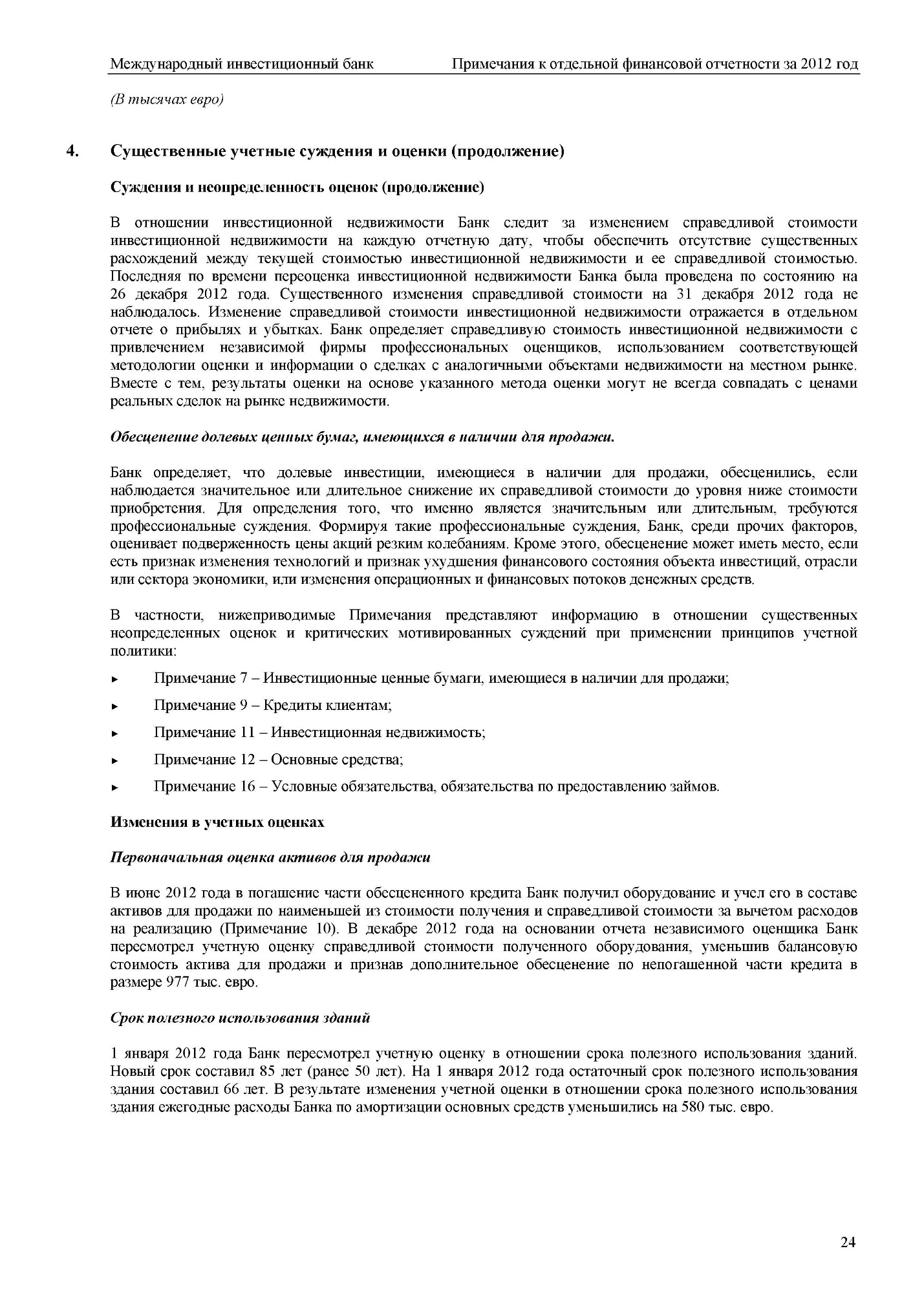 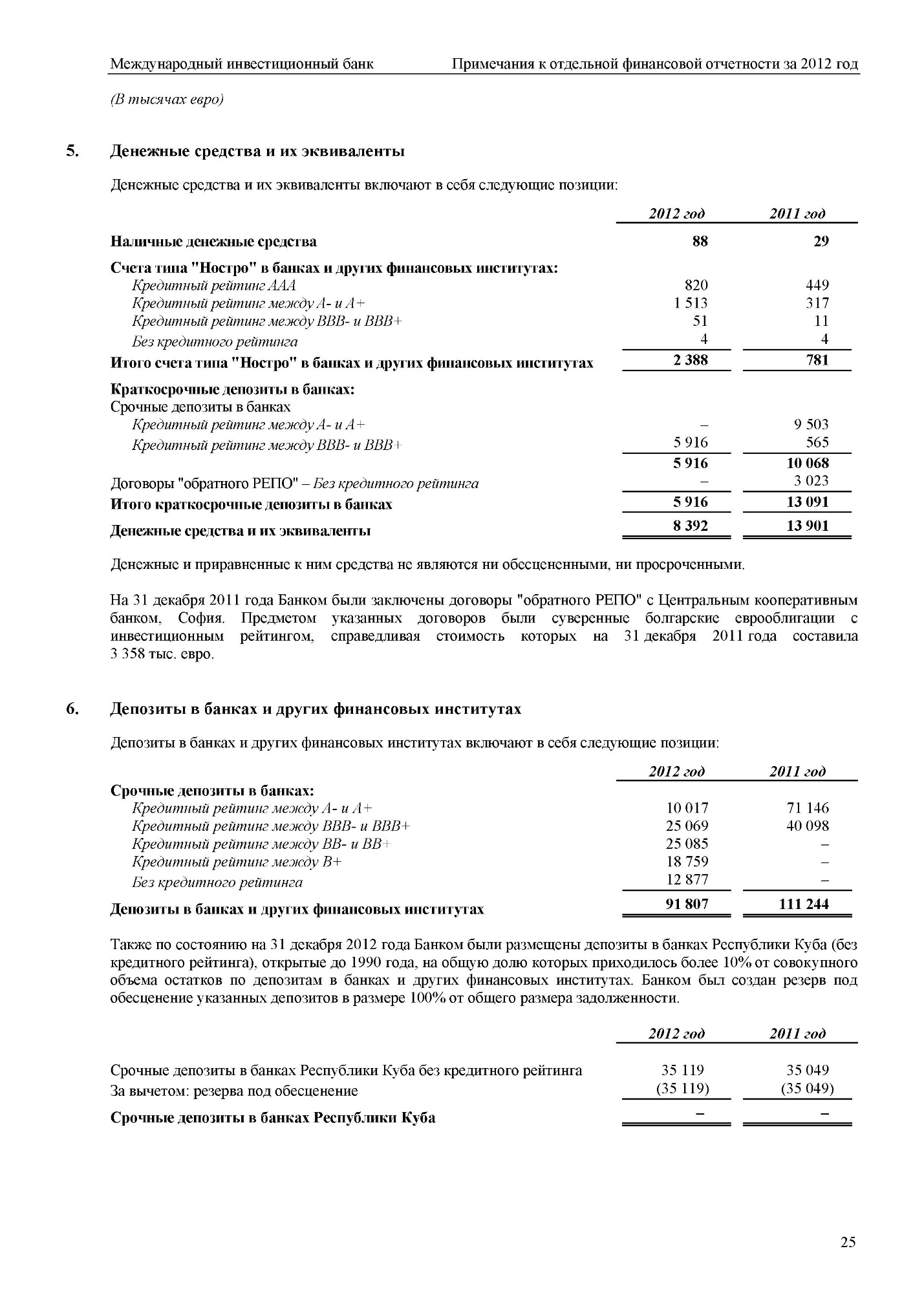 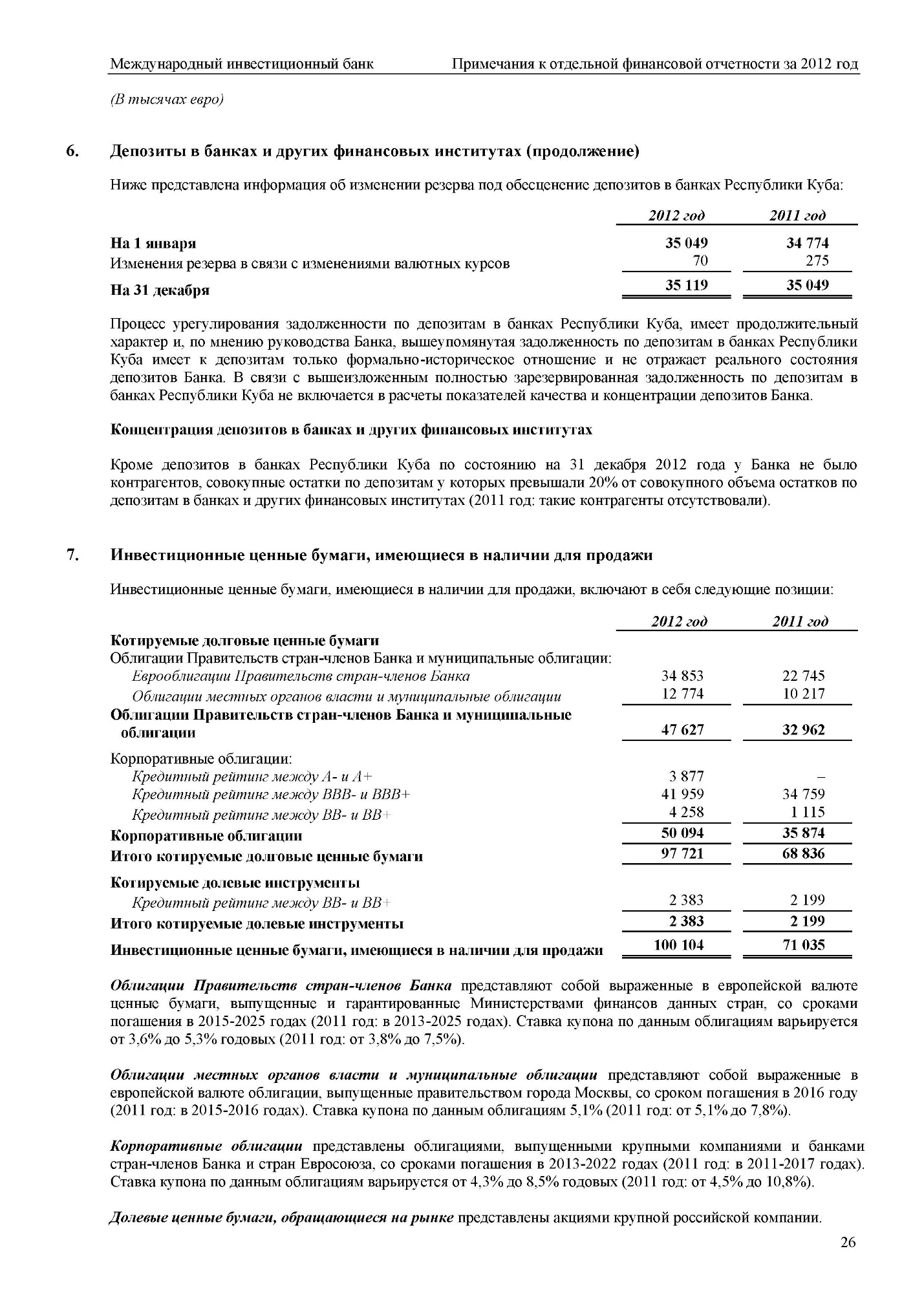 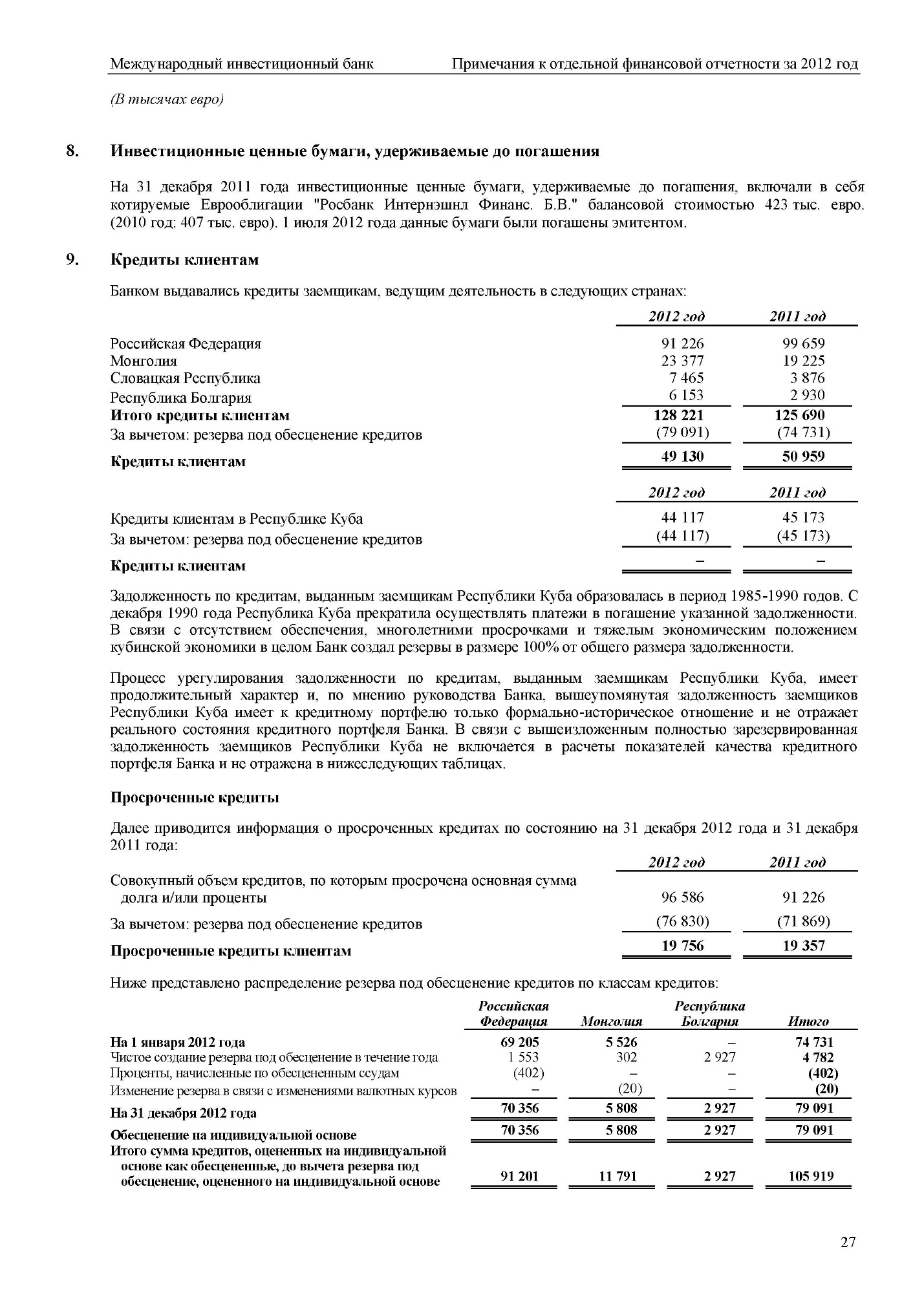 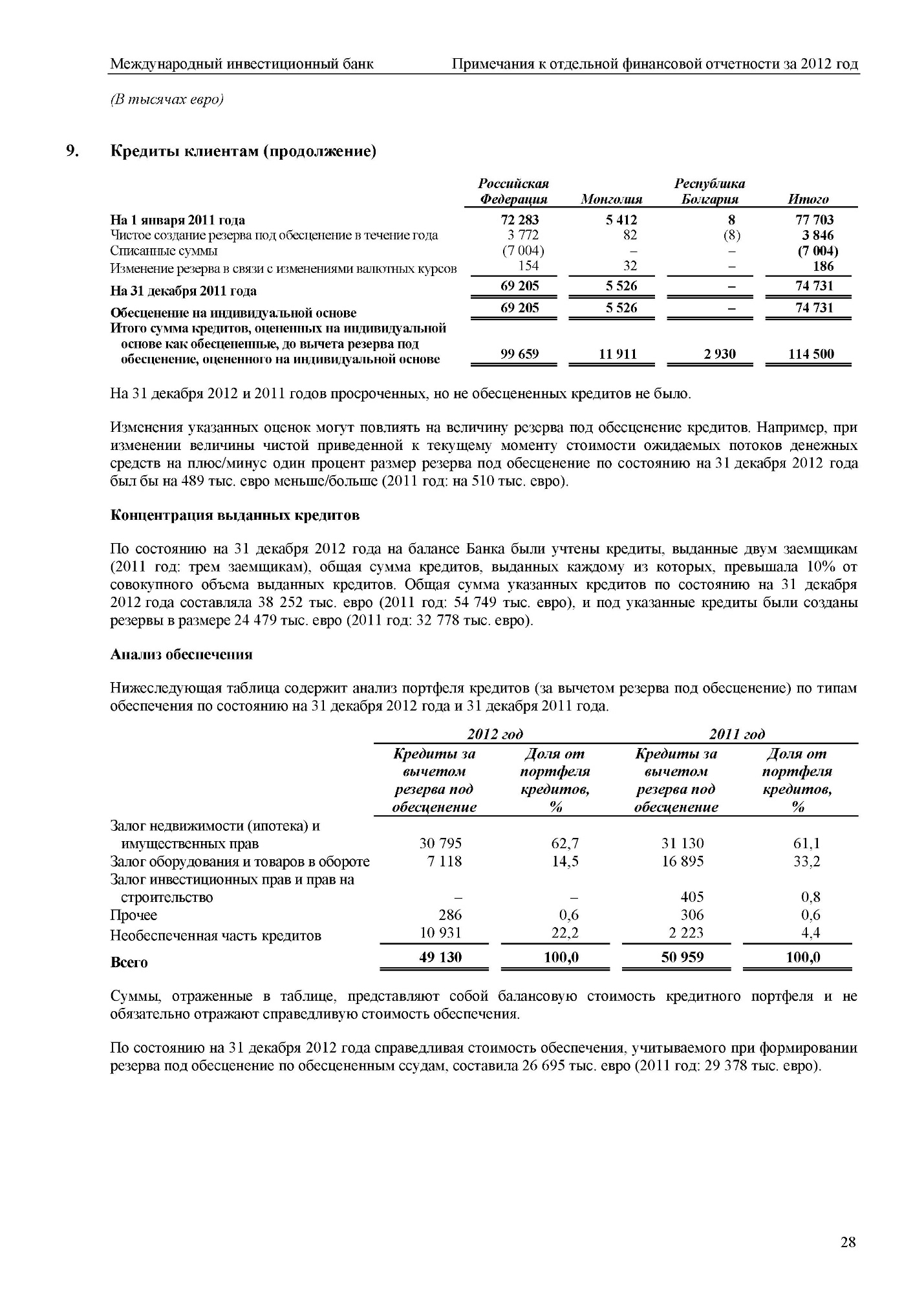 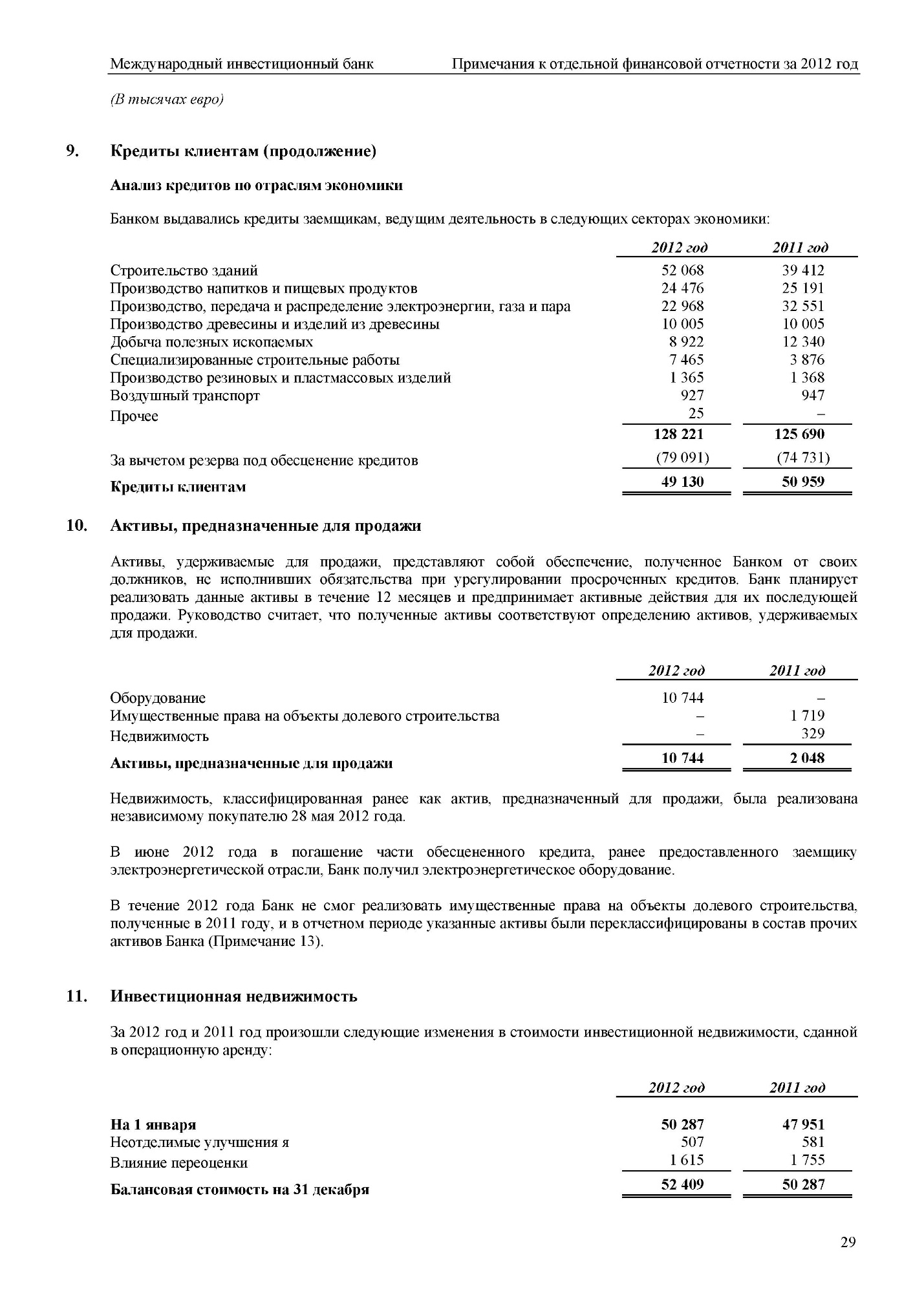 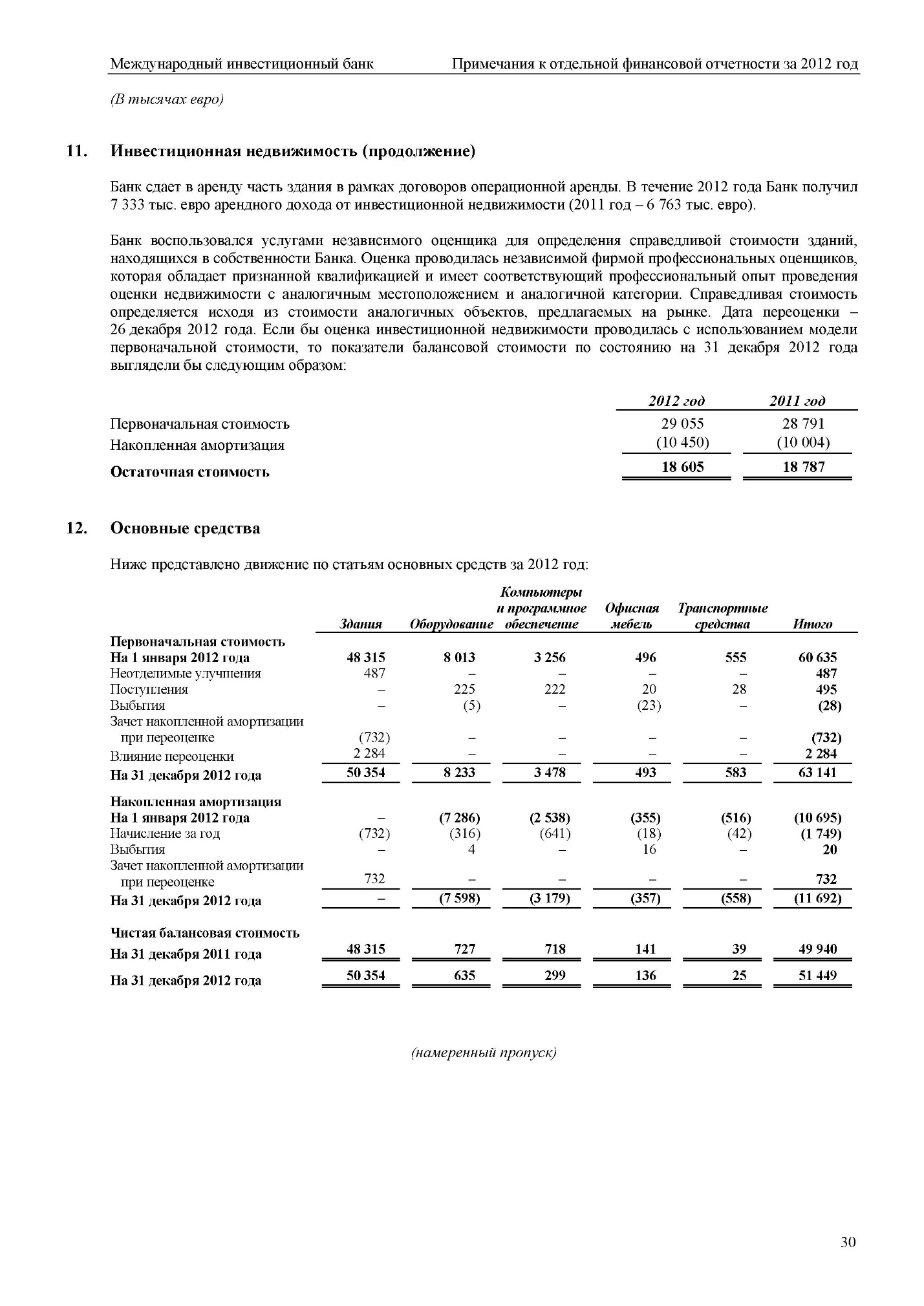 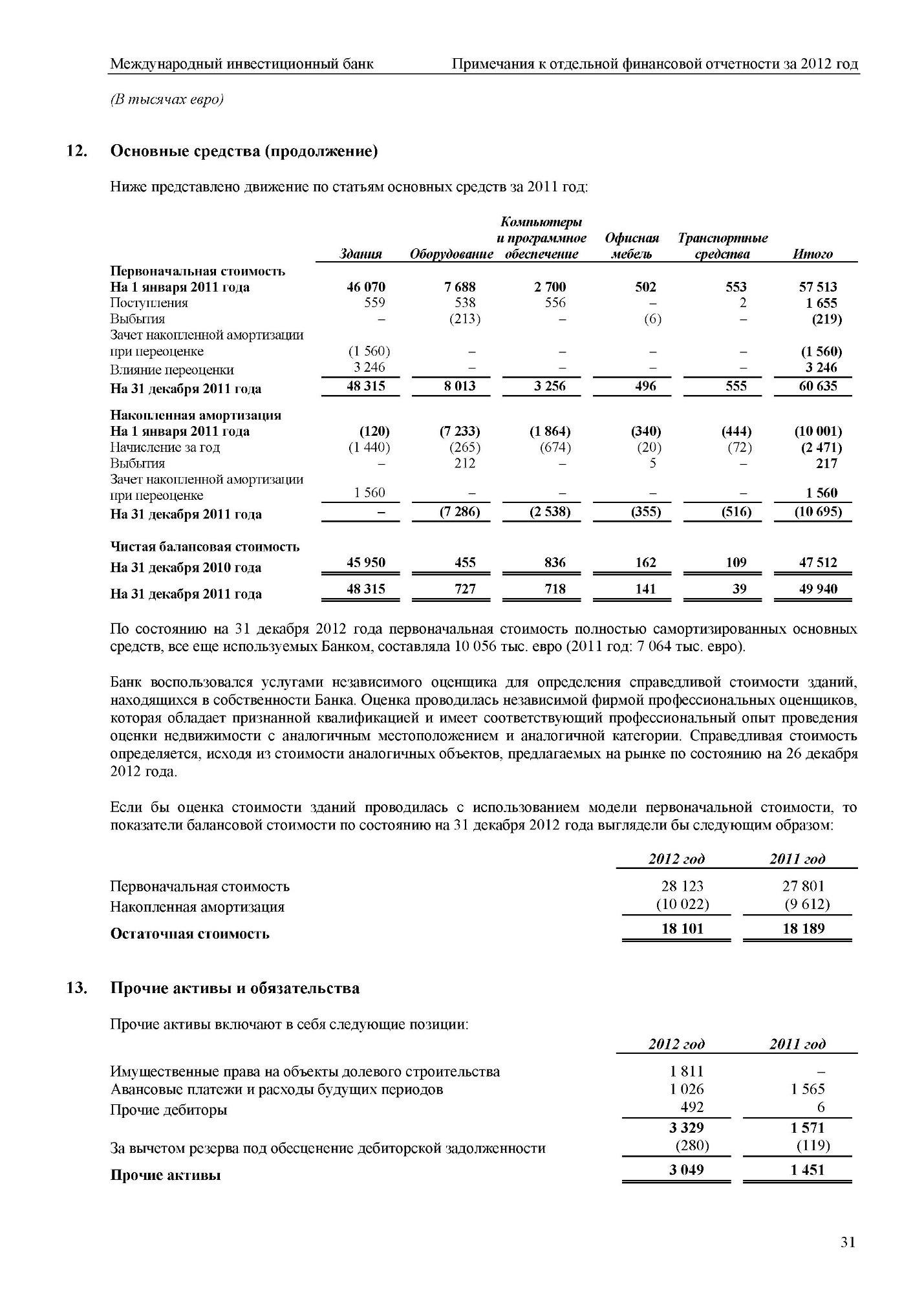 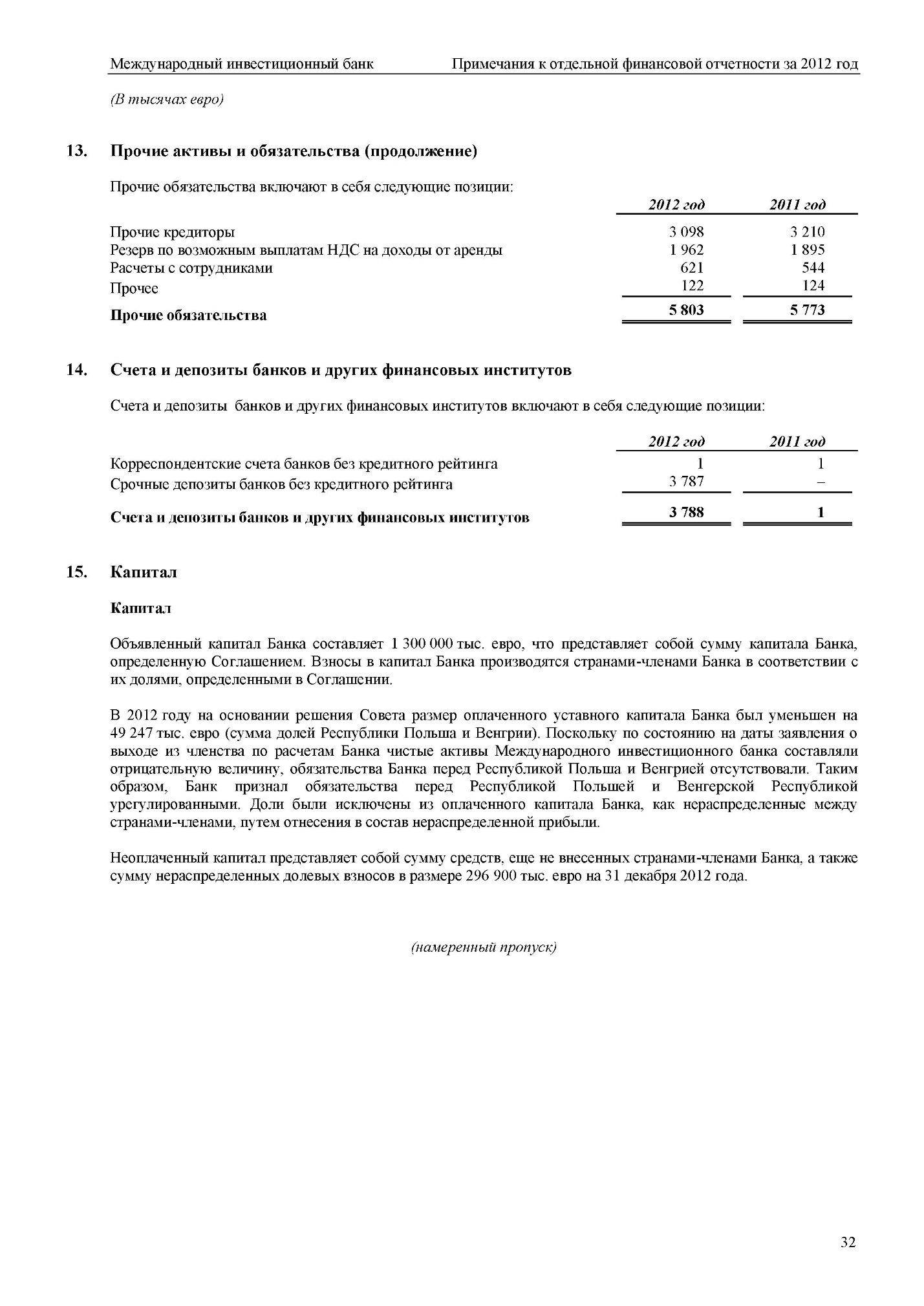 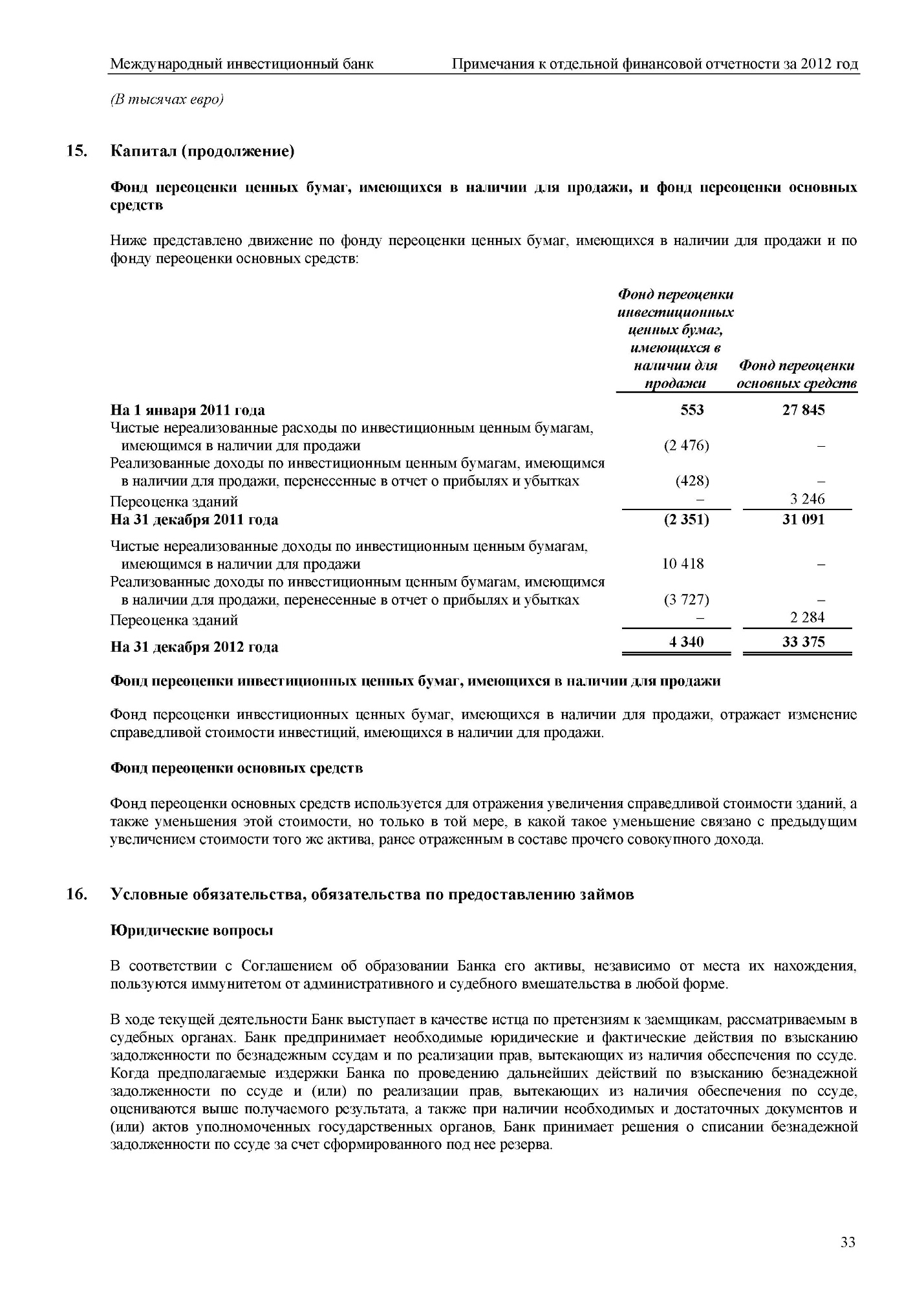 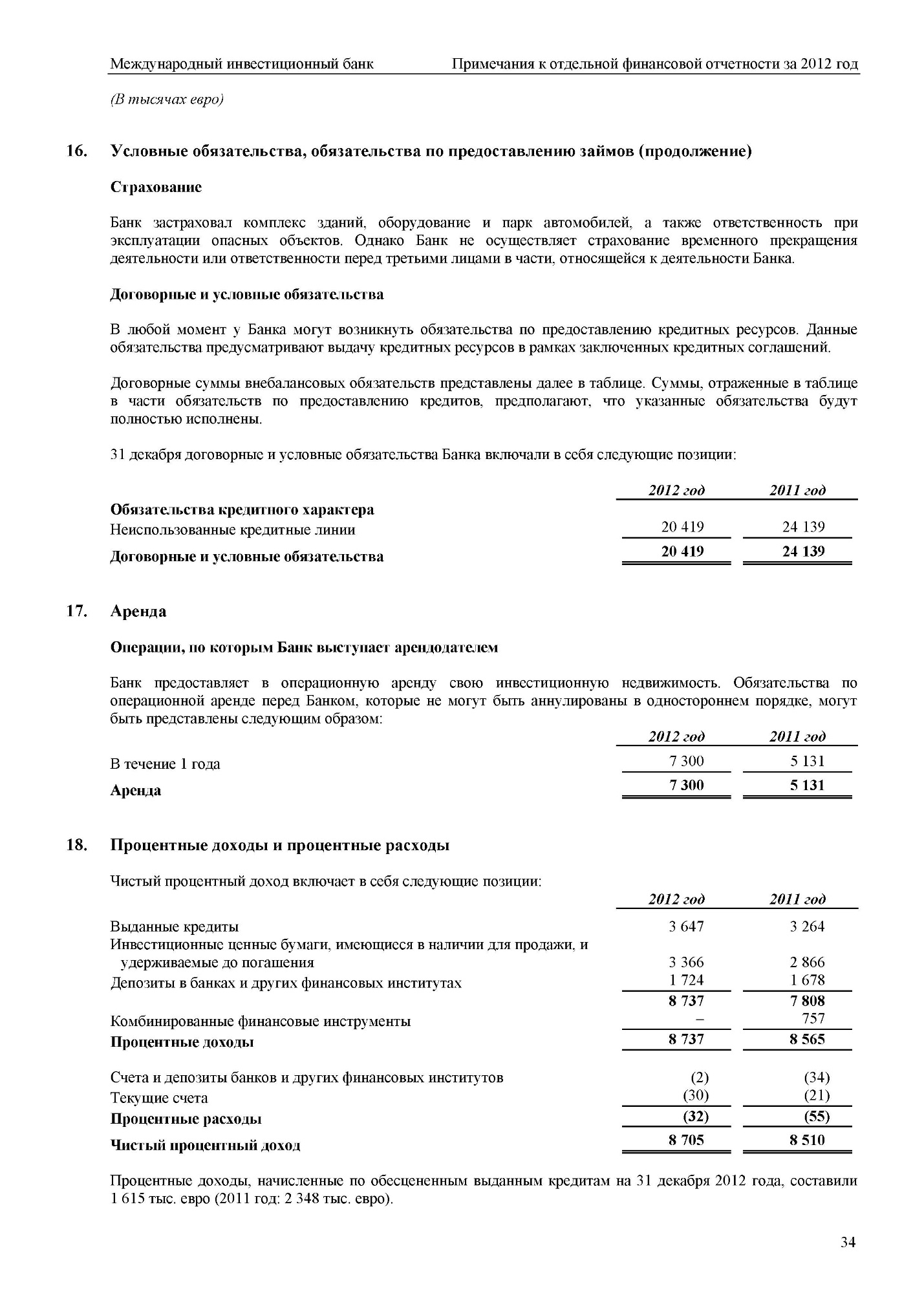 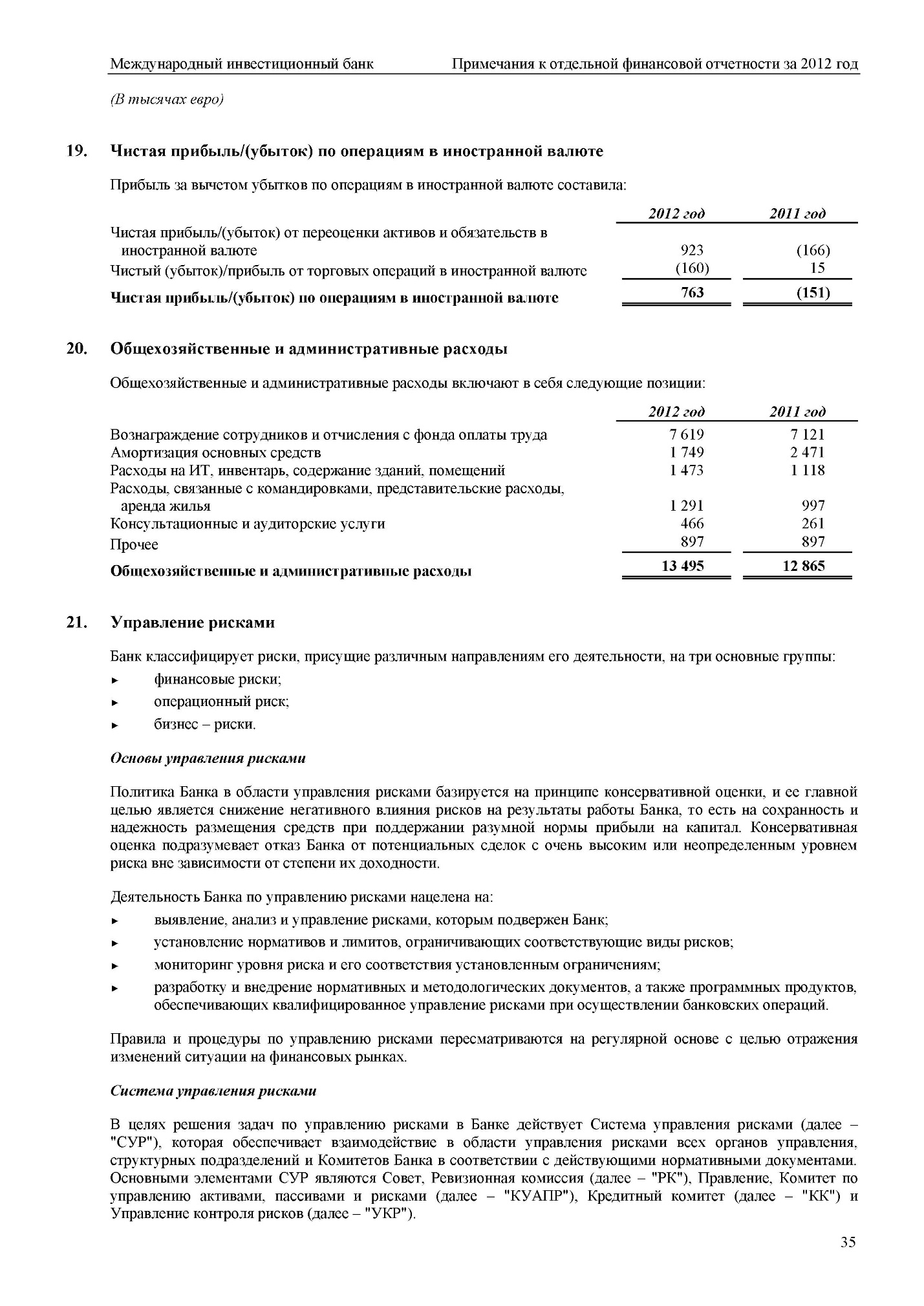 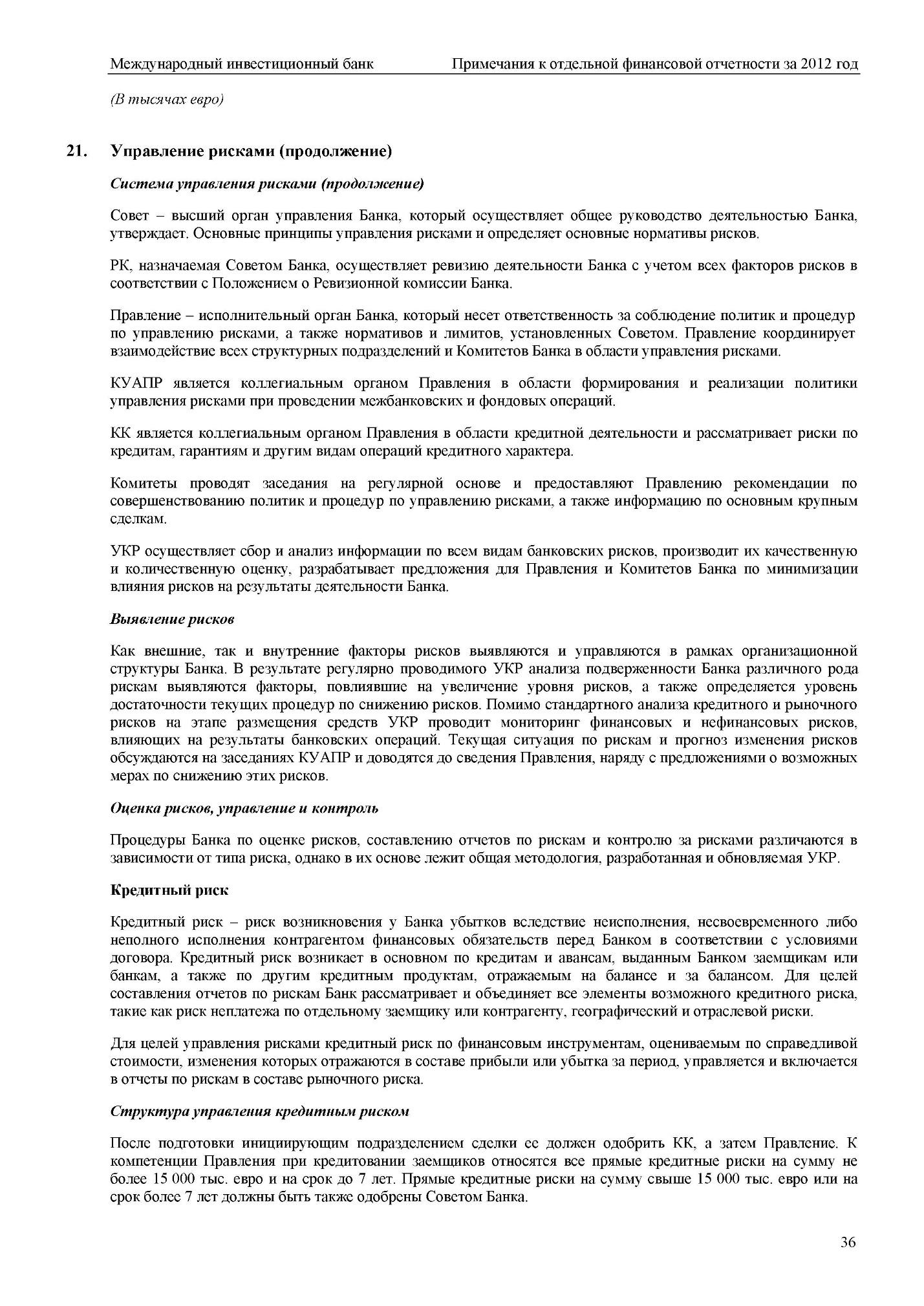 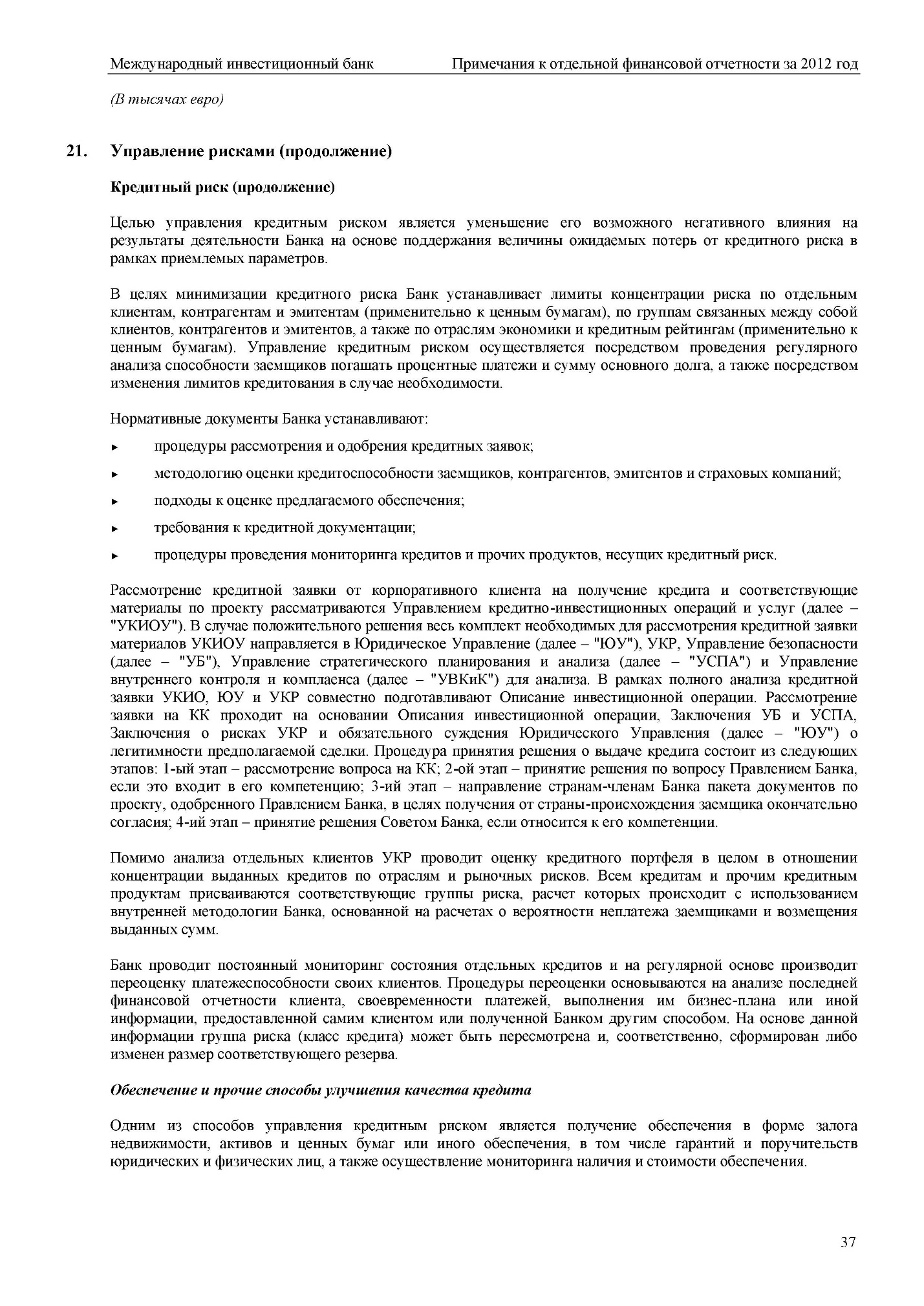 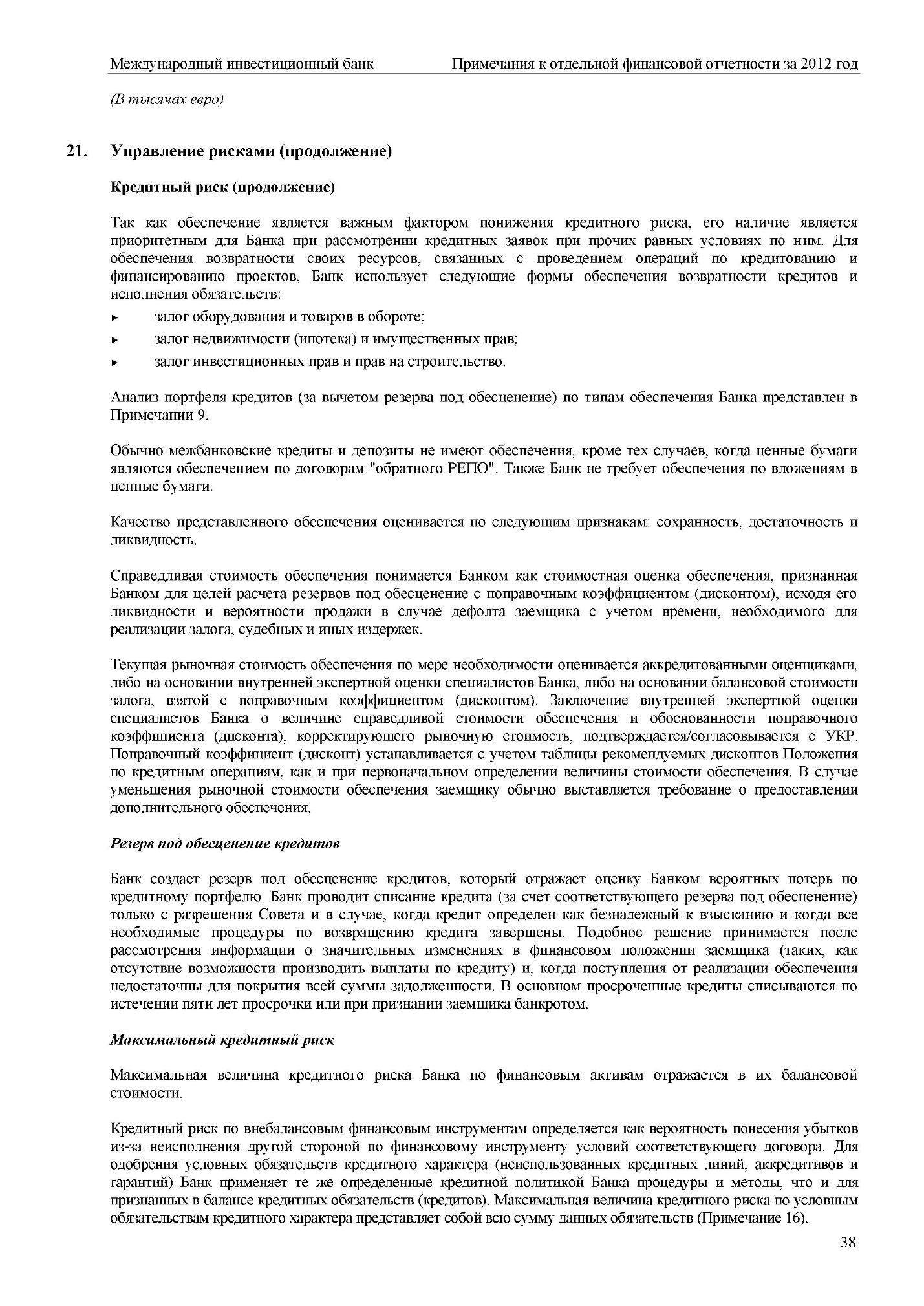 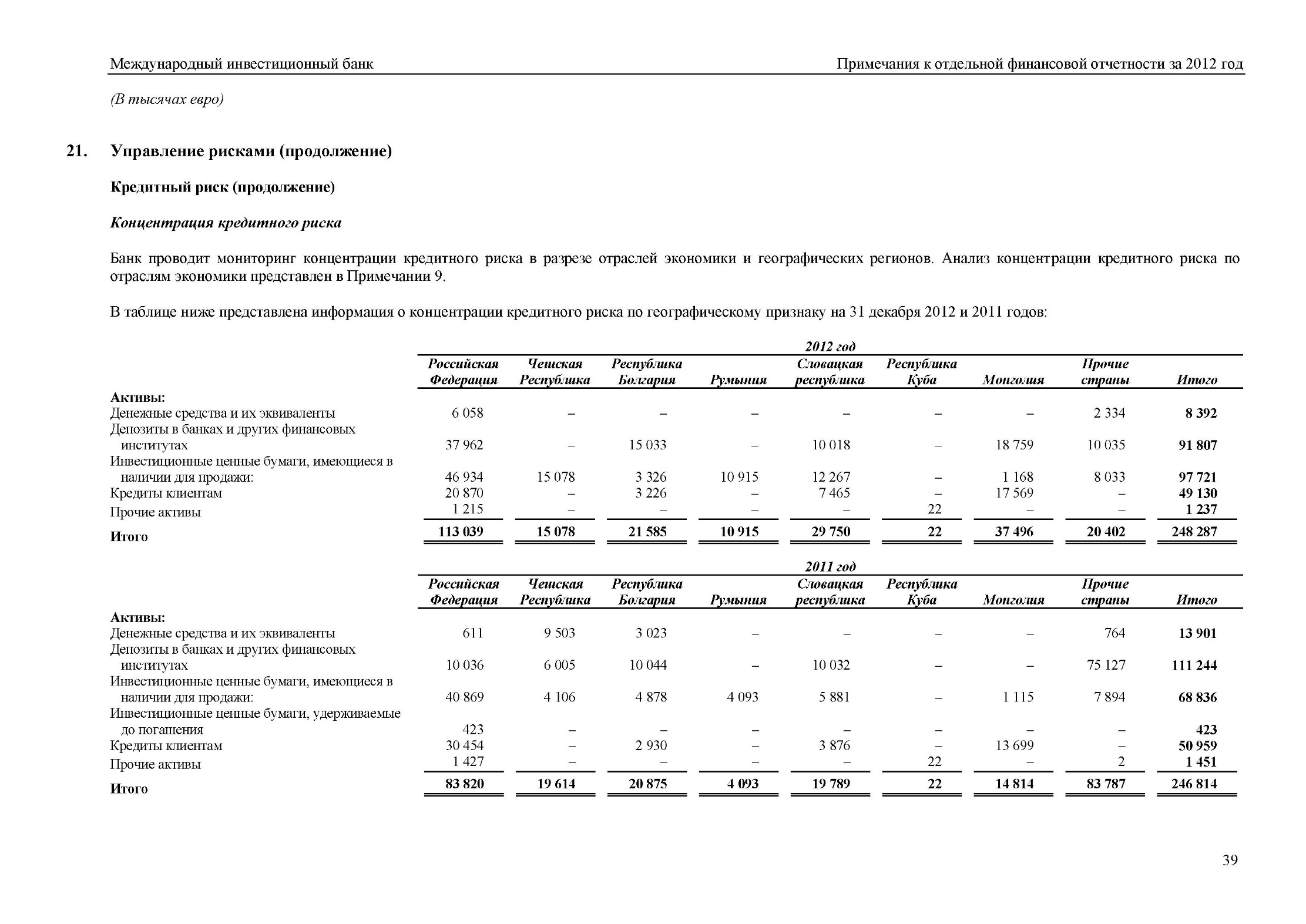 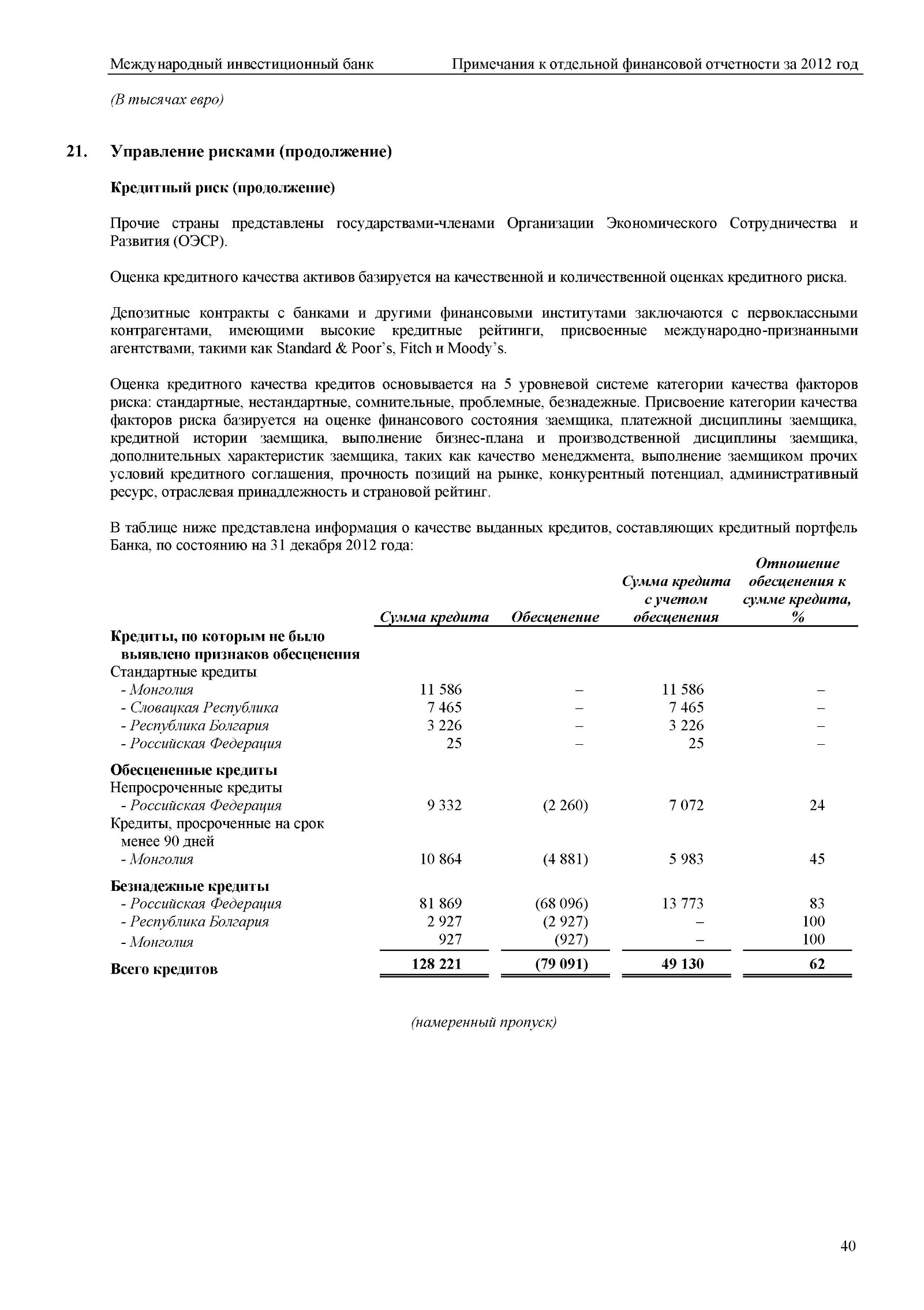 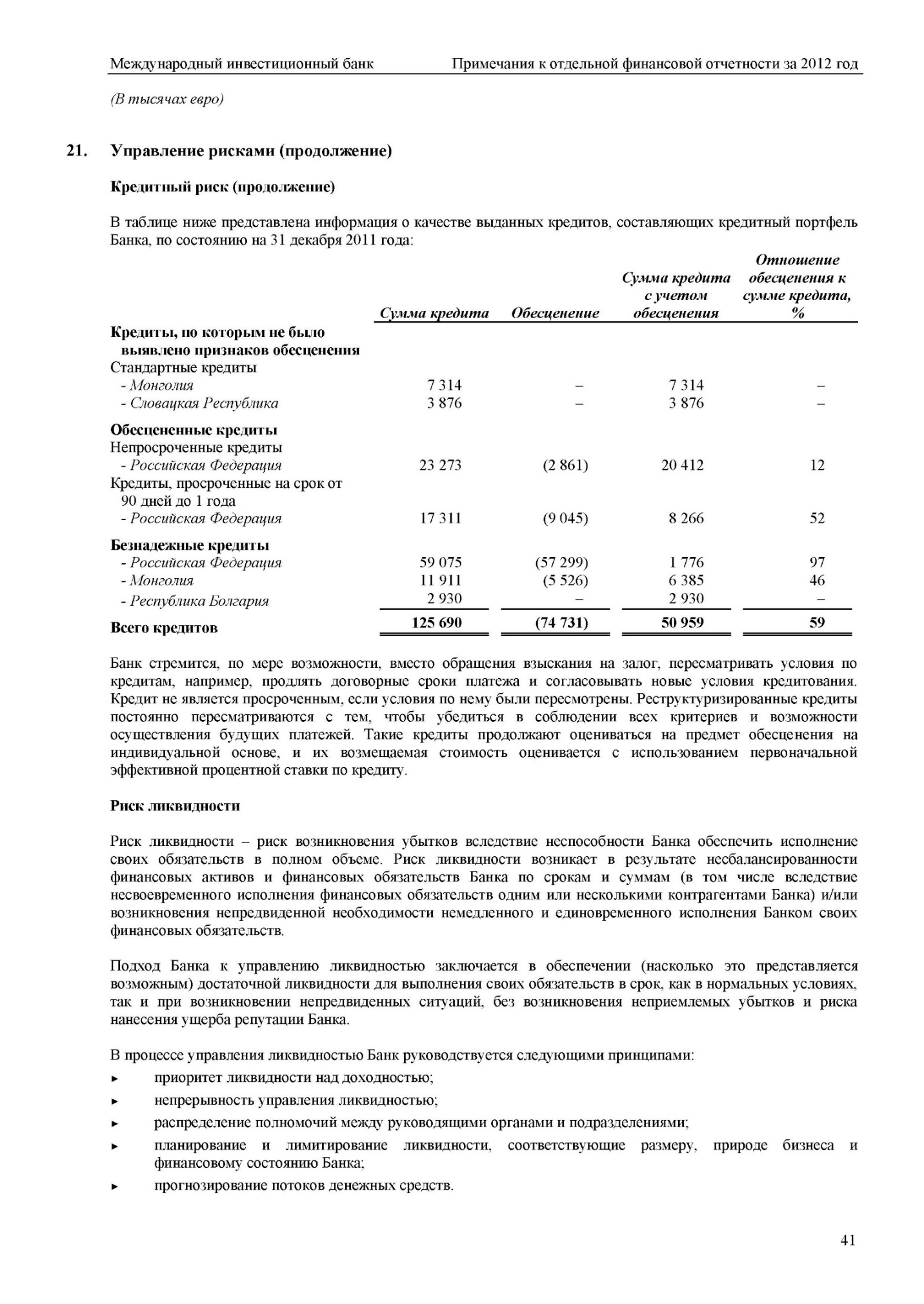 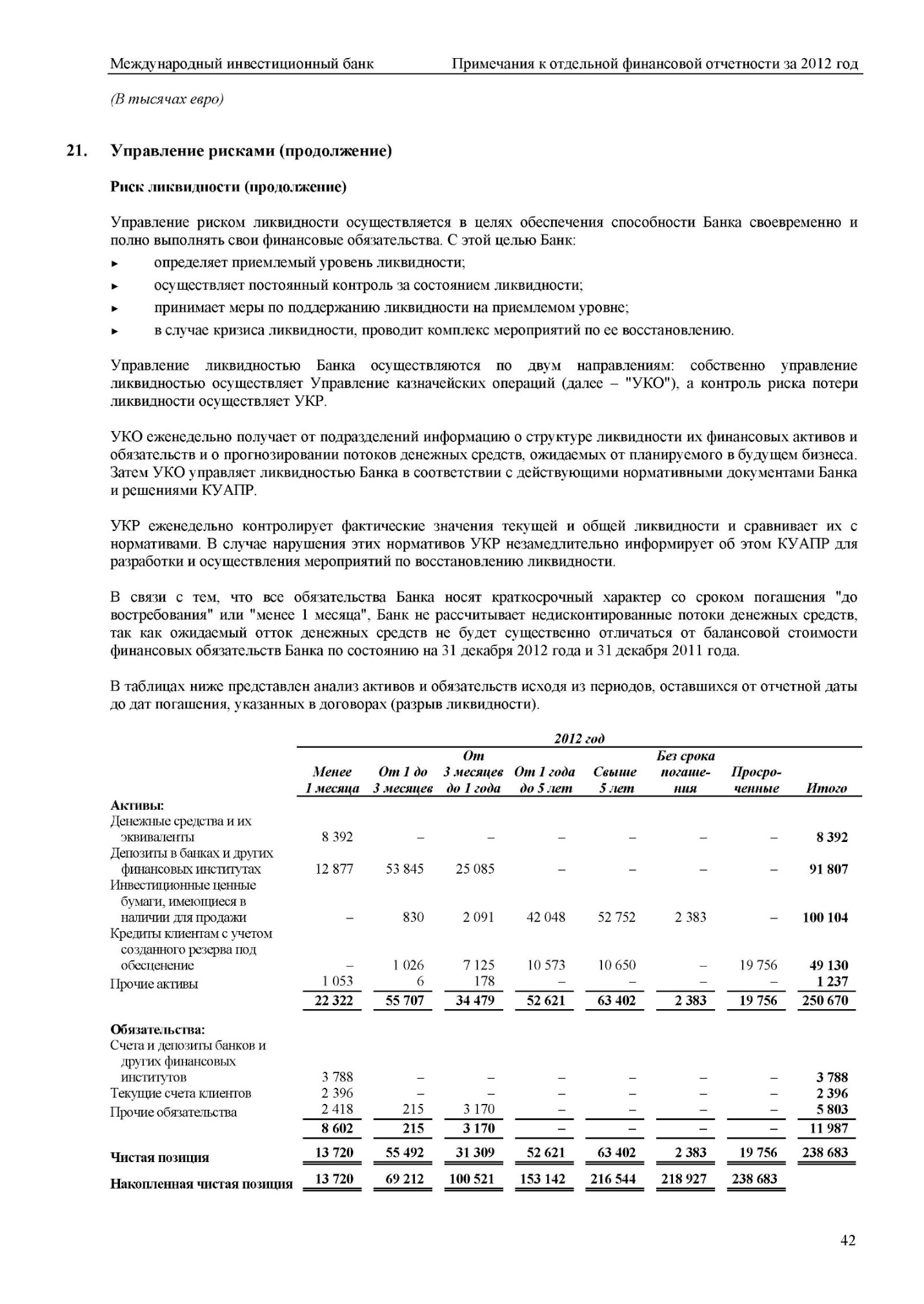 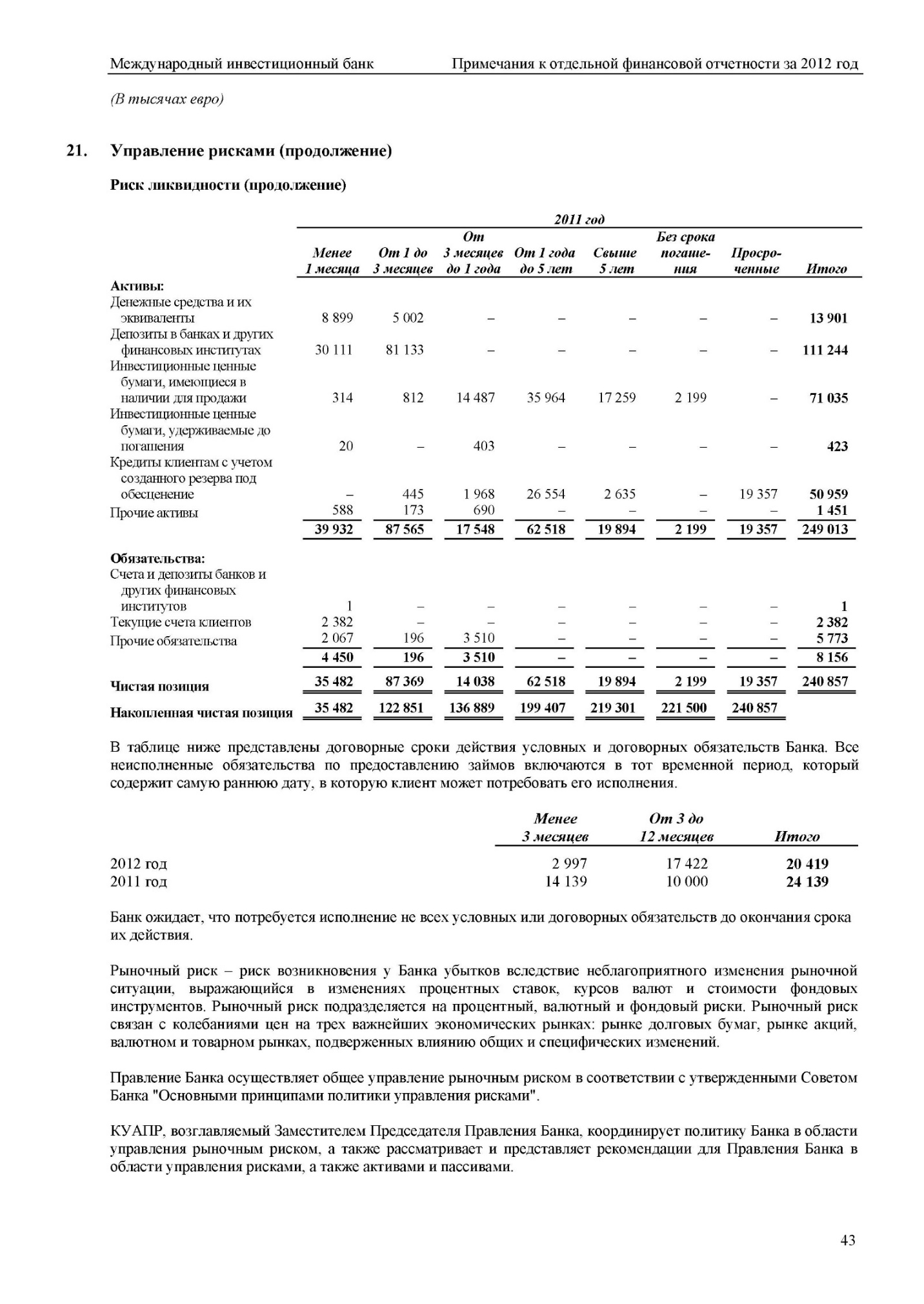 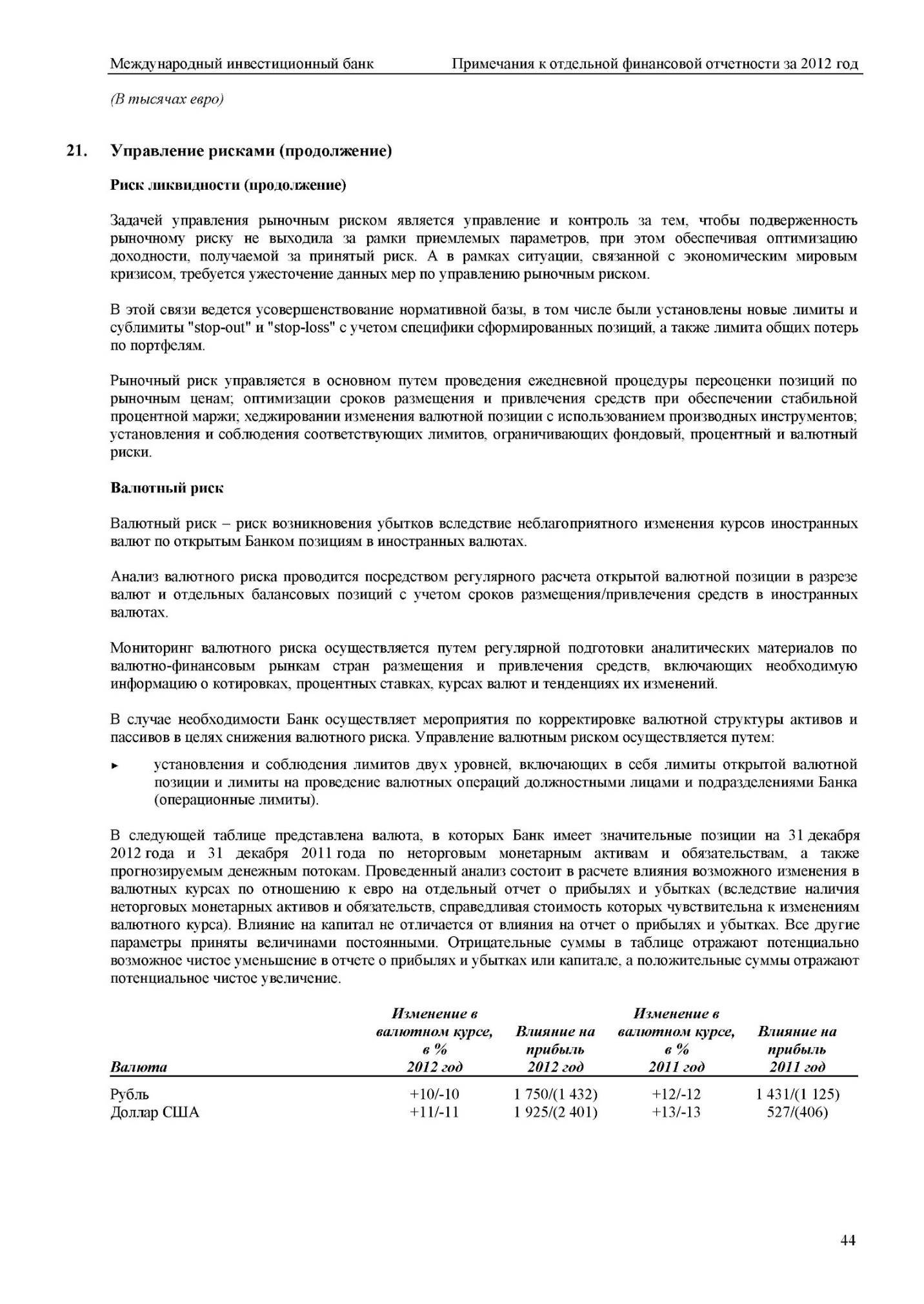 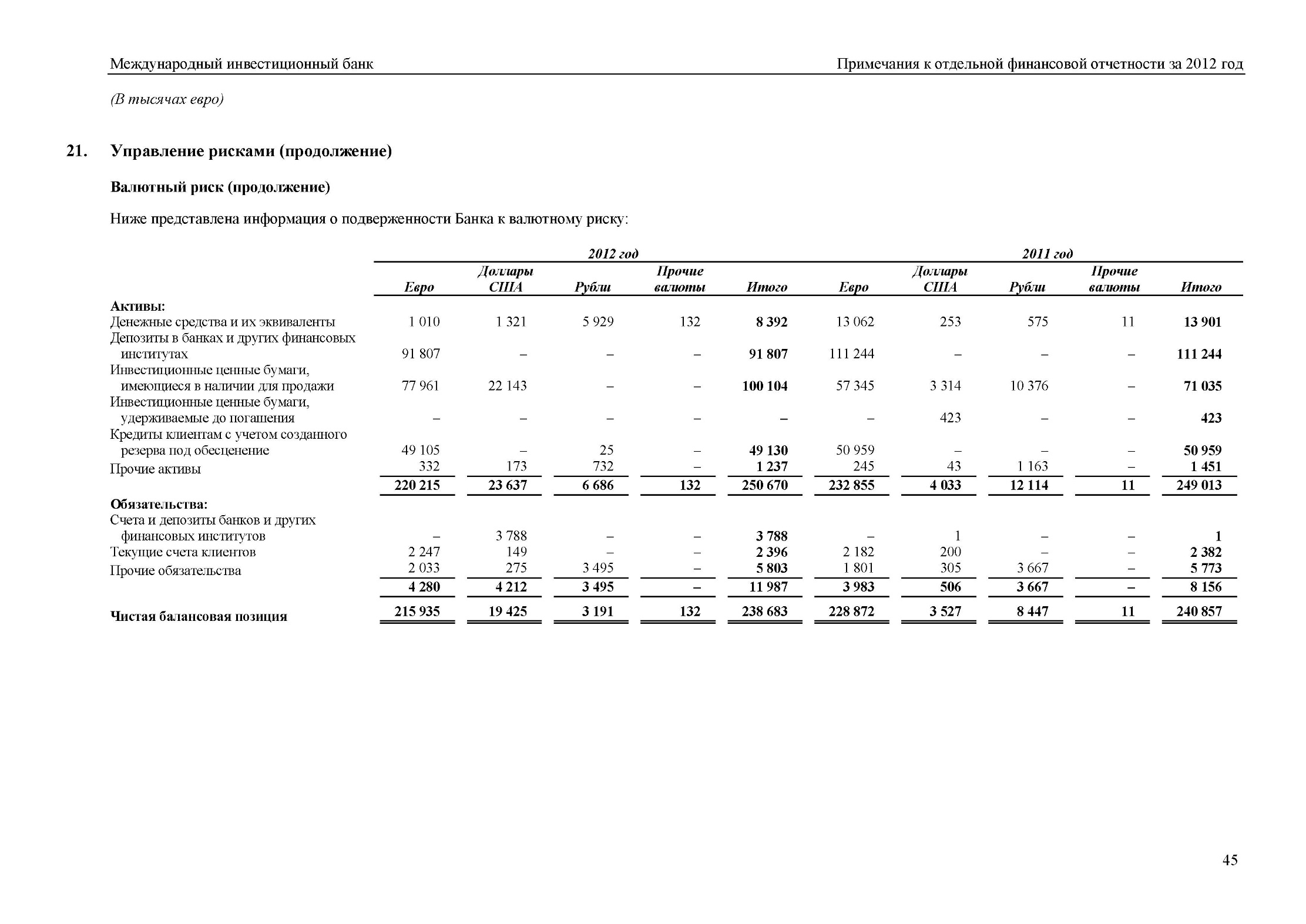 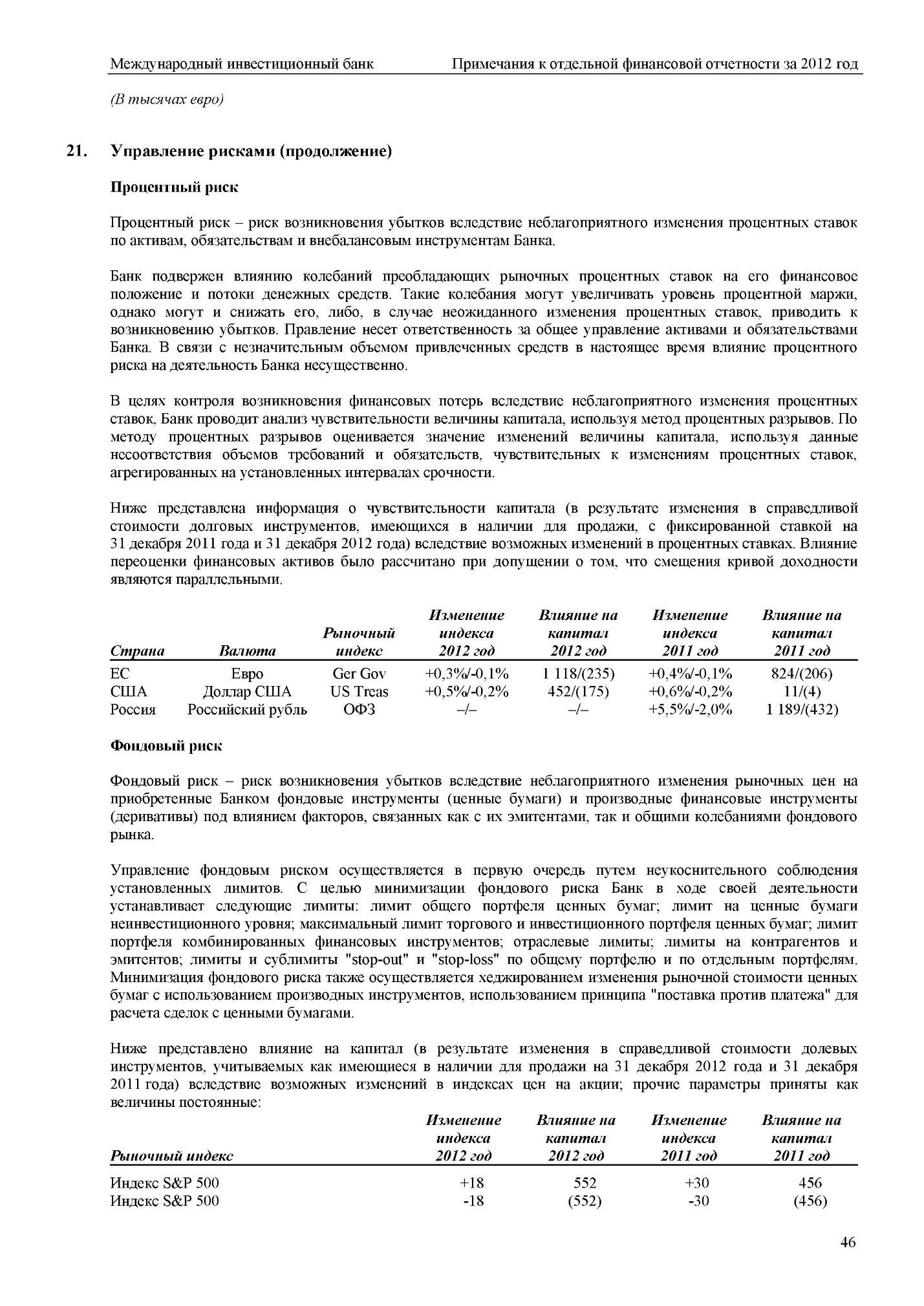 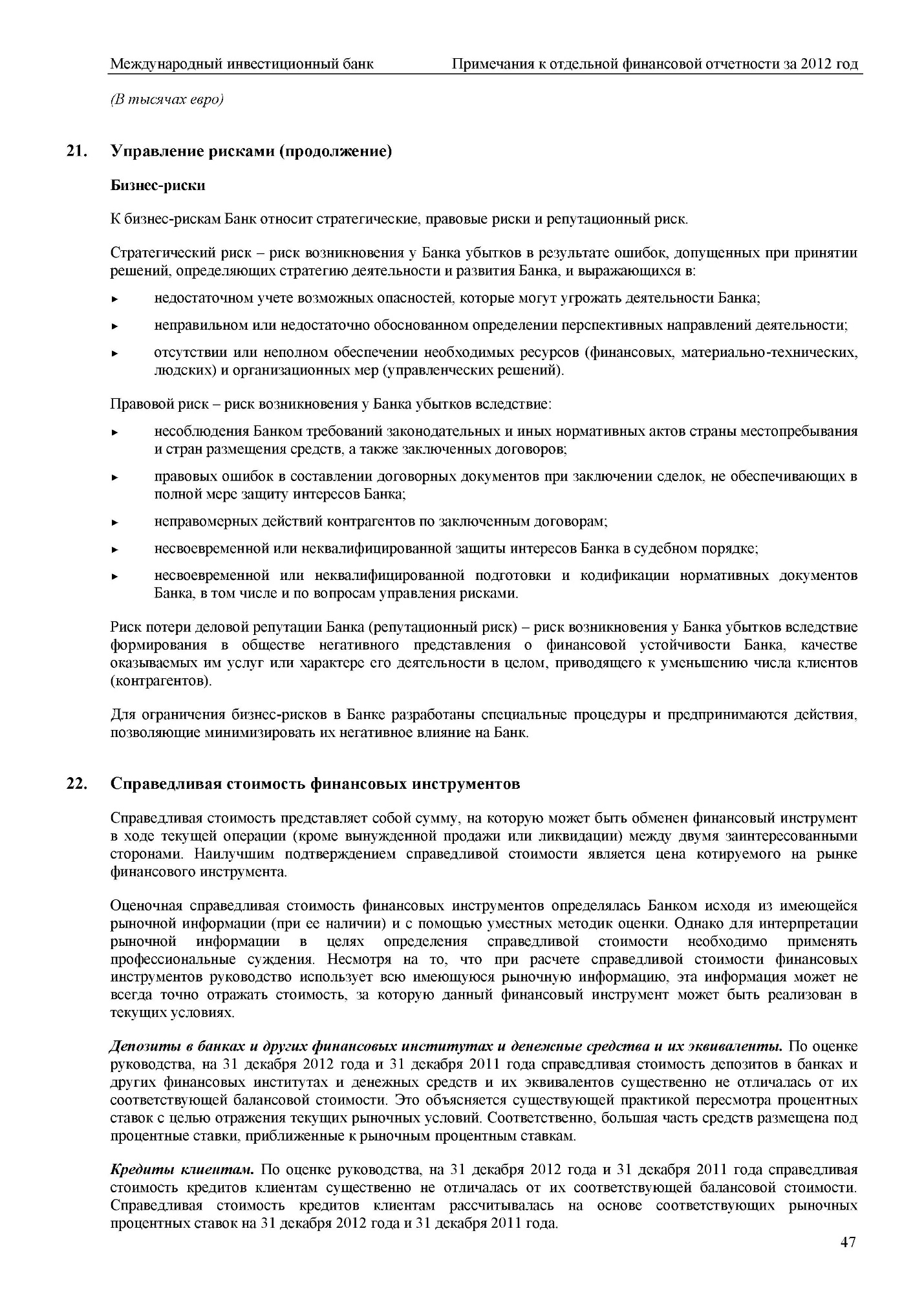 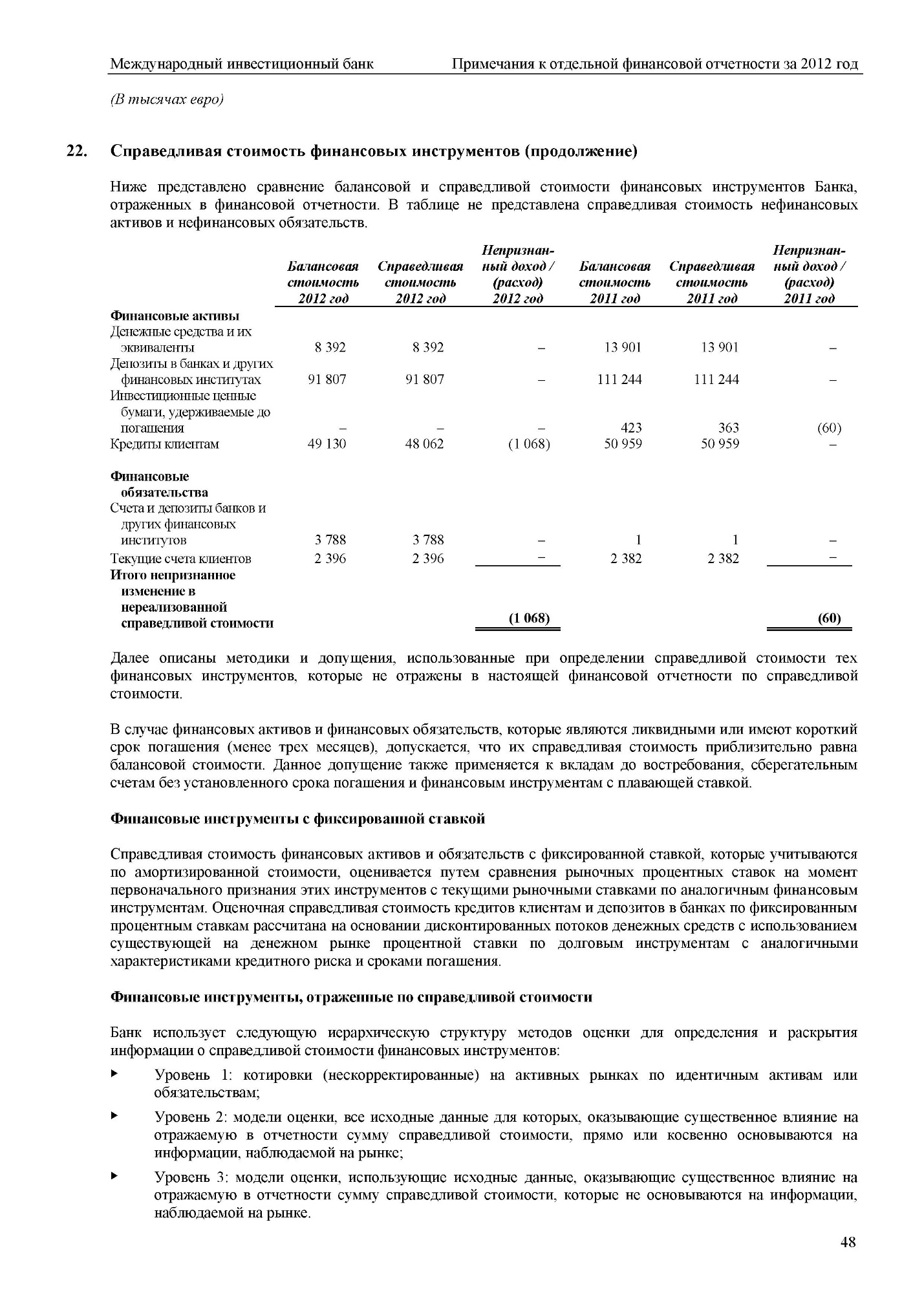 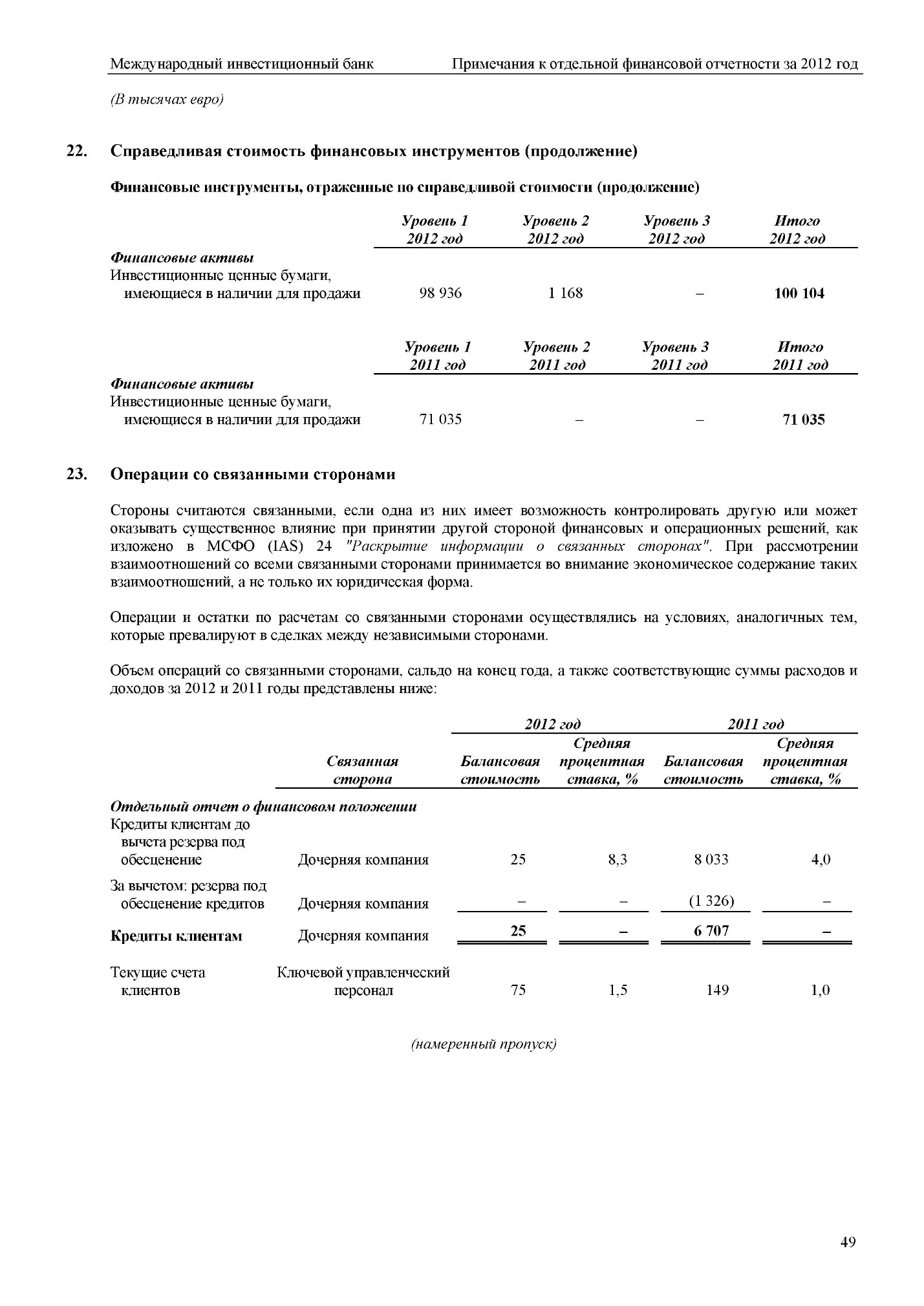 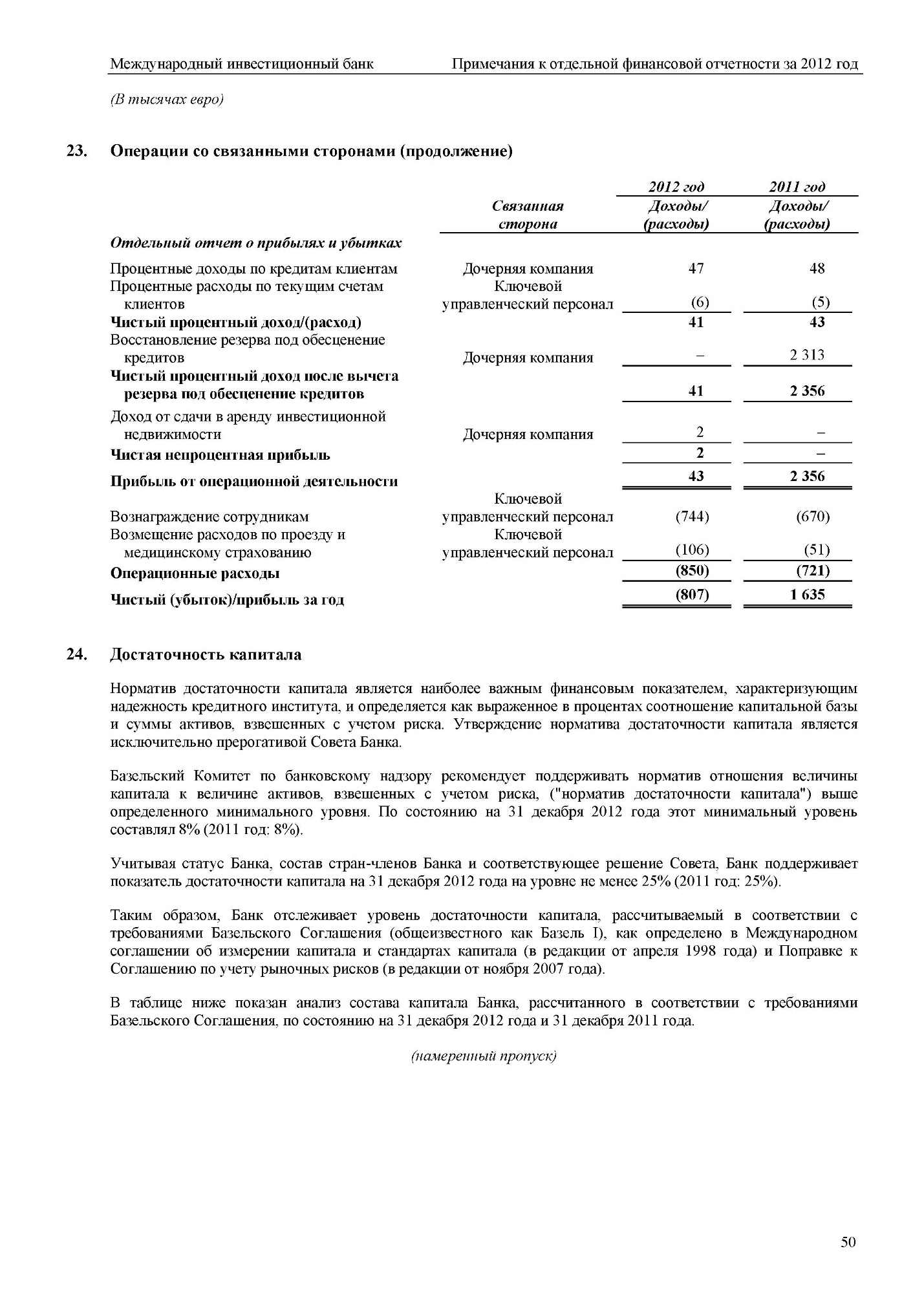 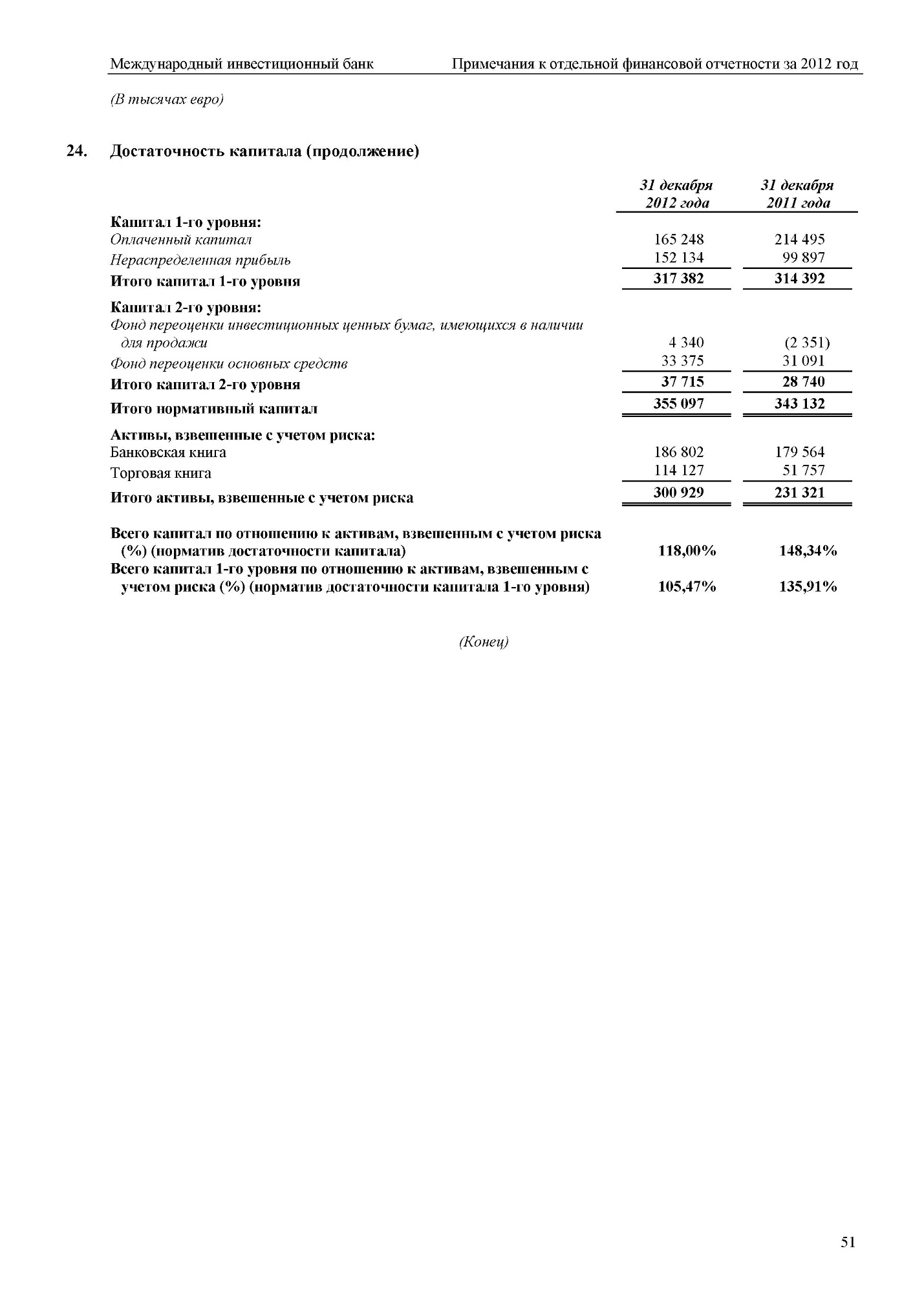 